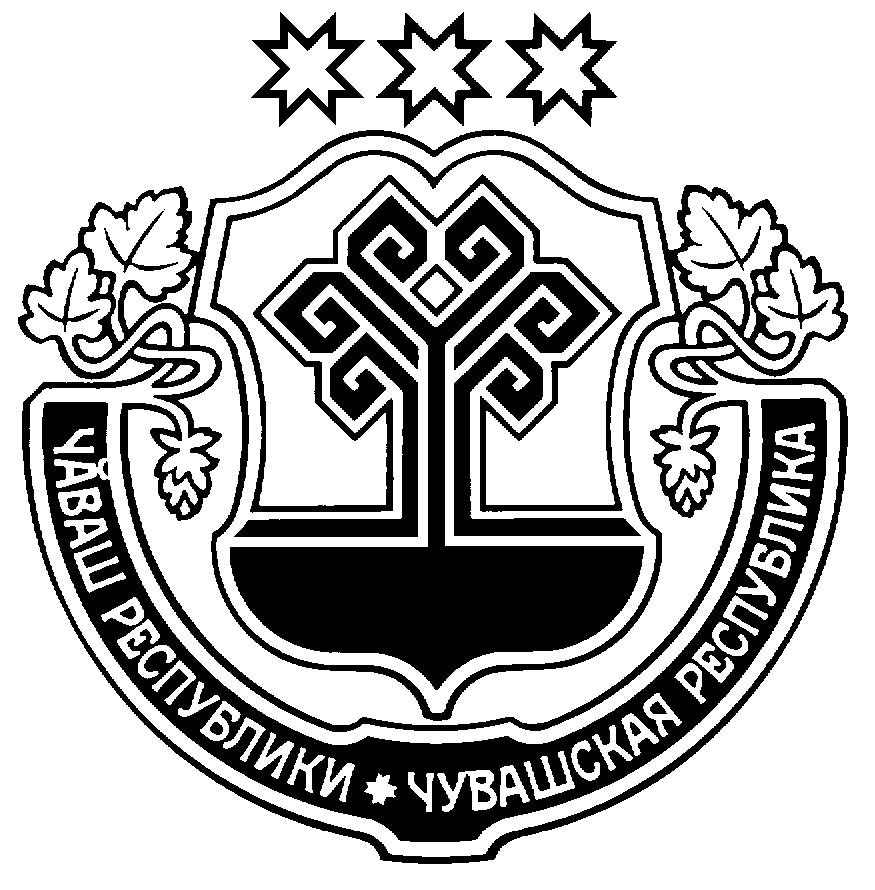  Чуваш Республикин                                                         Администрация  Пграчкав районĕнчи                                                       Порецкого района     администрацийĕ                                                     Чувашской Республики          ЙЫШЁНУ                                                              ПОСТАНОВЛЕНИЕ           18.10.2016г.   № 276                                                     18.10.2016г.   № 276       Парачкав сали                                                             с. ПорецкоеАдминистрация Порецкого района  п о с т а н о в л я е т:1. Внести в муниципальную программу Порецкого района Чувашской Республики «Развитие жилищного строительства и сферы жилищно-коммунального хозяйства Порецкого района Чувашской Республики» на 2014-2020 годы» (далее – программа), утвержденную постановлением администрации Порецкого района от 17.02.2014г. № 54  следующие изменения:1.1 В паспорте Программы позицию «Объемы финансирования муниципальной программы с разбивкой по годам ее реализации» изложить в следующей редакции:     Объемы финансирования подлежат ежегодному уточнению с учетом выделения федерального бюджета и республиканского бюджета Чувашской Республики».1.2 Абзац 2 раздела IV «Объемы финансирования муниципальной программы» изложить в следующей редакции: «Общий объем финансирования муниципальной программы в 2014-2020 годах составит 945,1 млн. рублей, в том числе: в 2014 году – 23,11 млн. рублей; в 2015 году – 17,95 млн. рублей; в 2016 году – 19,41 млн. рублей; в 2017 году – 148,3 млн. рублей; в 2018 году – 209,73 млн. рублей; в 2019 году – 240,88 млн. рублей; в 2020 году – 285,72 млн. рублей;из них средства: федерального бюджета 26,55 млн. рублей, в том числе: в 2014 году – 2,45 млн. рублей; в 2015 году – 2,26 млн. рублей; в 2016 году – 2,98 млн. рублей; в 2017 году – 4,34 млн. рублей; в 2018 году – 4,90 млн. рублей; в 2019 году – 4,54 млн. рублей; в 2020 году – 5,08 млн. рублей;республиканского бюджета Чувашской Республики 753,413 млн. рублей, в том числе: в 2014 году – 11,99 млн. рублей; в 2015 году – 3,349 млн. рублей; в 2016 году – 3,764 млн. рублей; в 2017 году – 113,79 млн. рублей; в 2018 году – 172,03 млн. рублей; в 2019 году – 203,09 млн. рублей; в 2020 году – 245,4 млн. рублей;местного бюджета – 45,1 млн. рублей, в том числе: в 2014 году – 3,08 млн. рублей; в 2015 году – 4,15 млн. рублей; в 2016 году – 2,12 млн. рублей; в 2017 году – 9,33 млн. рублей; в 2018 году – 9,66 млн. рублей; в 2019 году – 8,35 млн. рублей; в 2020 году – 8,41 млн. рублей;внебюджетных источников – 120,035 млн. рублей, в том числе: в 2014 году – 5,59 млн. рублей; в 2015 году – 8,19 млн. рублей; в 2016 году – 10,55   млн. рублей; в 2017 году – 20,84 млн. рублей; в 2018 году – 23,13 млн. рублей; в 2019 году – 24,90 млн. рублей; в 2020 году – 26,83 млн. рублей;1.3 Приложения № 1, 2 к муниципальной программе Порецкого района Чувашской Республики «Развитие жилищного строительства и сферы жилищно-коммунального хозяйства Порецкого района Чувашской Республики» на 2014-2020 годы» изложить в редакции согласно приложению № 1 к настоящему постановлению.1.4 В паспорте подпрограммы «Государственная поддержка молодых семей в решении жилищной проблемы  на 2014 - 2020 годы» (далее – подпрограмма) позицию «Объем и источники финансирования подпрограммы» изложить в следующей редакции:1.5 В абзаце 7 раздела 4. «Ресурсное обеспечение подпрограммы» слова «Общий объем финансирования подпрограммы составит– 47,02 млн. рублей, в том числе: за счет средств федерального бюджета – 4,98 млн. рублей; за счет средств бюджета Чувашской Республики  -  8,95 млн. рублей; за счет местного бюджета Порецкого района – 2,28 млн.рублей; за счет собственных и заемных средств молодых семей – 30,81 млн. рублей.» заменить словами «Общий объем финансирования подпрограммы составит – 110,437 млн. рублей, в том числе: за счет средств федерального бюджета – 18,27 млн. рублей; за счет средств бюджета Чувашской Республики  -  17,223 млн. рублей; за счет местного бюджета Порецкого района – 7,30 млн.рублей; за счет собственных и заемных средств молодых семей – 67,682 млн. рублей».1.6 Приложение № 2 к подпрограмме «Государственная поддержка молодых семей в решении жилищной проблемы  на 2014 - 2020 годы» изложить в редакции согласно приложению № 3 к настоящему постановлению.          1.7 В паспорте подпрограммы «Обеспечение жилыми помещениями детей-сирот и детей, оставшихся без попечения родителей, лиц из числа детей-сирот и детей, оставшихся без попечения родителей» (далее – подпрограмма) позицию «Объемы и источники финансирования подпрограммы с разбивкой по годам реализации программы» изложить в следующей редакции:           Объемы бюджетных ассигнований уточняются ежегодно при формировании республиканского бюджета Чувашской Республики на очередной финансовый год и плановый период1.8 Приложение № 4 к подпрограмме «Обеспечение жилыми помещениями детей-сирот и детей, оставшихся без попечения родителей, лиц из числа детей-сирот и детей, оставшихся без попечения родителей» изложить в редакции согласно приложению № 4 к настоящему постановлению.1.9 В паспорте подпрограммы комплексного развития коммунальной инфраструктуры Порецкого района на 2014-2020 годы (далее – подпрограмма) позицию «Объемы и источники финансирования подпрограммы» изложить в следующей редакции:         Объемы финансирования подлежат ежегодному уточнению с учетом возможностей федерального бюджета и республиканского бюджета Чувашской Республики. 1.10 Мероприятия по реализации подпрограммы  комплексного развития системы коммунальной инфраструктуры Порецкого района на 2014 – 2020 годы изложить в редакции согласно приложению № 5 к настоящему постановлению.1.11 В паспорте подпрограммы «Энергосбережение» на 2014–2015 годы и на период до 2020 года (далее – подпрограмма) позицию «Объемы и источники финансирования подпрограммы» изложить в следующей редакции:1.12 Раздел 5. «Ресурсное обеспечение подпрограммы «Энергосбережение» на 2014–2015 годы и на период до 2020 года»  изложить в следующей редакции:«5. Ресурсное обеспечение ПодпрограммыОбъем финансирования программных мероприятий за период с 2014 по 2020 год должен составить 66,213 млн. рублей (табл. 17), в том числе за счет:Средств Фонда содействия реформированию ЖКХ – 0,174млн.руб.;средств республиканского бюджета Чувашской Республики – 5,167 млн. рублей;средств местных бюджетов – 17,419 млн. рублей;внебюджетных источников – 43,453 млн. рублей.В ходе реализации Подпрограммы объемы финансирования подлежат ежегодному уточнению с учетом реальных возможностей республиканского бюджета Чувашской Республики и местного бюджета Порецкого района.Приложение № 1 к подпрограмме «Энергосбережение» на 2014–2015 годы и на период до 2020 года» изложить в редакции согласно приложению № 6 к настоящему постановлению.2. Постановление администрации Порецкого района от 31.12.2014г. №610 признать утратившим силу.3 . Настоящее постановление вступает в силу с момента его официального опубликования.Глава администрацииПорецкого района									    Е.В.ЛебедевПриложение № 1 к постановлению администрации Порецкого районаот 18.10.2016 № 276«Приложение №1к муниципальной программе Порецкого района Чувашской Республики «Развитие жилищного строительства и сферы жилищно-коммунального хозяйства Порецкого района Чувашской Республики» на 2014-2020 годыцелевые Индикаторы и показатели эффективности реализации муниципальной программы Порецкого района Чувашской Республики «Развитие жилищного строительства и сферы жилищно-коммунального хозяйства Порецкого района Чувашской Республики» на 2014-2020 годы Приложение № 2 к постановлению администрации Порецкого районаот 18.10.2016 № 276Приложение №2к муниципальной программе Порецкого района Чувашской Республики «Развитие жилищного строительства и сферы жилищно-коммунального хозяйства Порецкого района Чувашской Республики» на 2014-2020 годыМЕРОПРИЯТИЯ муниципальной программы Порецкого района Чувашской Республики «Развитие жилищного строительства и сферы жилищно-коммунального хозяйства Порецкого района Чувашской Республики» на 2014-2020 годыПриложение № 3 к постановлению администрации Порецкого районаот 18.10.2016 № 276«Приложение № 2к подпрограмме «Государственная поддержка молодых семей в решении жилищной проблемы на 2014-2015 годы»Объем финансирования
 муниципальной подпрограммы «Государственная поддержка молодых семей в решении жилищной проблемы  на 2014 - 2020 годы»							                                                      тыс. руб.»Приложение № 4 к постановлению администрации Порецкого районаот 18.10.2016 № 276«Приложение № 4к подпрограмме «Обеспечение жилыми помещениями детей-сирот и детей, оставшихся без попечения родителей, лиц из числа детей-сирот и детей, оставшихся без попечения родителей» Ресурсное обеспечение и прогнозная (справочная) оценка расходов за счет всех источников финансирования реализации подпрограммы «Обеспечение жилыми помещениями детей-сирот и детей, оставшихся без попечения родителей, лиц из числа детей-сирот и детей, оставшихся без попечения родителей» ».Приложение № 5 к постановлению администрации Порецкого районаот 18.10.2016 № 276«Мероприятияпо реализации подпрограммы  комплексного развития системы коммунальной инфраструктуры Порецкого района на 2014 – 2020 годы                                                                             (млн. рублей)».Приложение № 6 к постановлению администрации Порецкого районаот 18.10.2016 № 276».«Объемы финансирования муниципальной программы с разбивкой по годам ее реализациипрогнозируемые объемы финансирования мероприятий муниципальной программы в 2014–2020 годах составят  945,1 млн. рублей, в том числе:в 2014 году – 23,11 млн. рублей;      в 2015 году – 17,95 млн. рублей;      в 2016 году – 19,41 млн. рублей;в 2017 году – 148,3 млн. рублей;      в 2018 году – 209,73 млн. рублей;      в 2019 году – 240,88 млн. рублей;в 2020 году – 285,72 млн. рублей.         из них средства:федерального бюджета 26,55 млн. руб., в том числе:в 2014 году – 2,45 млн. рублей;      в 2015 году – 2,26 млн. рублей;      в 2016 году – 2,98 млн. рублей;в 2017 году – 4,34  млн. рублей;      в 2018 году – 4,90 млн. рублей;      в 2019 году – 4,54 млн. рублей;в 2020 году – 5,08 млн. рублей.республиканского бюджета Чувашской Республики 753,413 млн. рублей, в том числе: в 2014 году – 11,99 млн. рублей;      в 2015 году – 3,349 млн. рублей;      в 2016 году – 3,764 млн. рублей;в 2017 году – 113,79  млн. рублей;      в 2018 году – 172,03 млн. рублей;      в 2019 году – 203,09 млн. рублей;в 2020 году – 245,4 млн. рублей.местного бюджета – 45,1 млн. рублей, в том числе:в 2014 году – 3,08 млн. рублей;      в 2015 году – 4,15 млн. рублей;      в 2016 году – 2,12 млн. рублей;в 2017 году – 9,33  млн. рублей;      в 2018 году – 9,66 млн. рублей;      в 2019 году – 8,35 млн. рублей;в 2020 году – 8,41  млн. рублей.внебюджетных источников – 120,03 рублей, в том числе:в 2014 году – 5,59 млн. рублей;      в 2015 году – 8,19 млн. рублей;      в 2016 году – 10,55 млн. рублей;в 2017 году – 20,84  млн. рублей;      в 2018 году – 23,13 млн. рублей;      в 2019 году – 24,90 млн. рублей;в 2020 году – 26,83 млн. рублей.Объем и источники финансирования подпрограммы-общий объем финансирования подпрограммы составит 110,437 млн.рублей, в том числе:за счет средств федерального бюджета - 
18,27 млн. рублей;за счет средств бюджета Чувашской Республики   – 17,223 млн. рублей;за счет средств местного бюджета – 7,3 млн.рублей;за счет собственных и заемных средств молодых семей – 67,682 млн. рублейОбъемы и источники финансирования подпрограммы с разбивкой по годам реализации программы–прогнозируемые объемы финансирования на реализацию мероприятий подпрограммы из республиканского бюджета Чувашской Республики в 2014-2020 годах составят 26,06 млн. рублей, в том числе:в 2014 году – 7,40 млн. рублей;      в 2015 году – 1,17 млн. рублей;      в 2016 году – 1,7 млн. рублей;в 2017 году – 4,64  млн. рублей;      в 2018 году – 4,64 млн. рублей;      в 2019 году – 3,7 млн. рублей;в 2020 году – 2,78 млн. рублей.         из них средства:федерального бюджета 8,1 млн. руб., в том числе:в 2014 году – 0,89 млн. рублей;      в 2015 году – 0,865 млн. рублей;      в 2016 году – 0,773 млн. рублей;в 2017 году – 1,857 млн. рублей;      в 2018 году – 1,857 млн. рублей;      в 2019 году – 0,929 млн. рублей;в 2020 году – 0,929 млн. рублей..республиканского бюджета Чувашской Республики 17,97 млн. рублей, в том числе: в 2014 году – 6,51 млн. рублей;      в 2015 году – 0,31 млн. рублей;      в 2016 году – 0,93 млн. рублей;в 2017 году – 2,79  млн. рублей;      в 2018 году – 2,79 млн. рублей;      в 2019 году – 2,79 млн. рублей;в 2020 году – 1,85 млн. рублей.Объемы и источники финансирования Подпрограммы–общий объем финансирования Подпрограммы составит 742,339  млн. рублей, в том числе:- 2014г. – 3,48 млн.руб.; - 2015г. – 7,86 млн.руб.; - 2016г. – 1,929 млн.руб.; - 2017г. – 78,37 млн. руб.; - 2018г. – 179,46 млн. руб.; - 2019г. – 198,88 млн. руб.; - 2020г. – 272,36 млн. руб.Средства республиканского бюджета Чувашской Республики – 713,05 млн. рублей, в том числе - 2014г. – 0,00 млн.руб.; - 2015г. – 0,00 млн.руб.; - 2016г. – 0,00 млн.руб.; - 2017г. – 72,5 млн. руб.; - 2018г. – 174,69 млн. руб.; - 2019г. – 195,93 млн. руб.; - 2020г. – 269,94 млн. руб.Средства местных бюджетов – 20,39 млн. рублей, в том числе - 2014г. – 2,11 млн.руб.; - 2015г. – 3,72 млн.руб.; - 2016г. – 1,929 млн.руб.; - 2017г. – 4,87 млн. руб.; - 2018г. – 3,63 млн. руб.; - 2019г. – 2,21 млн. руб.; - 2020г. – 1,92 млн. руб.Внебюджетные источники – 8,90 млн. рублей, в том числе: - 2014г. – 1, 37млн.руб.; - 2015г. – 4,14 млн.руб.; - 2016г. – 0,000 млн.руб.; - 2017г. – 1,000 млн. руб.; - 2018г. – 1,14 млн. руб.; - 2019г. – 0,750 млн. руб.; - 2020г. – 0,500 млн. руб.Объемы и источники финансирования Подпрограммы–предполагаемый общий объем финансирования Подпрограммы составляет 66,213 млн. рублей, в том числе:I этап – 2014–2015 годы – 5,399 млн. рублей;II этап – 2016–2020 годы – 60,814 млн. рублей;в том числе:         средств Фонда содействия реформированию ЖКХ – 0,174млн.руб лей, в том числе:I этап – 2014–2015 годы – 0,174 млн. рублей;         средства республиканского бюджета Чувашской Республики – 5,17 млн. рублей, в том числе:I этап – 2014–2015 годы – 1,186 млн. рублей;II этап – 2016–2020 годы – 3,981 млн. рублей;         средства местных бюджетов – 17,419 млн. рублей, в том числе: I этап – 2014–2015 годы  –  0,574 млн. рублей;II этап – 2016–2020 годы – 16,845 млн. рублей;   внебюджетные источники – 43,453 млн. рублей, в том числе:I этап – 2014–2015 годы – 3,465 млн. рублей;II этап – 2016–2020 годы – 39,988 млн. рублейНаименование индикаторовВ ходе реализации ПрограммыВ ходе реализации ПрограммыВ ходе реализации ПрограммыВ ходе реализации ПрограммыВ ходе реализации ПрограммыВ ходе реализации ПрограммыВ ходе реализации ПрограммыНаименование индикаторов2014 г.2015 г.2016 г.2017 г.2018 г.2019 г.2020 г.145678910Количество многодетных семей, имеющие 5 и более детей, улучшивших жилищные условия0101111Снижение задолженности по обеспечению количества многодетных семей0200253350100Количество молодых семей, улучшивших жилищные условия (в том числе с использованием заемных средств) 95811131517Количество детей-сирот и детей, оставшихся без попечения родителей, лиц из числа детей-сирот и детей, оставшихся без попечения родителей, обеспеченных специализированными жилыми помещениями2835543Снижение задолженности по обеспечению специализированными жилыми помещениями детей-сирот и детей, оставшихся без попечения родителей, лиц из числа детей-сирот и детей, оставшихся без попечения родителей, имеющих и не реализовавших своевременно право на обеспечение специализированными жилыми помещениями, на начало года782727555760Доля населенных пунктов, обеспеченных питьевой водой надлежащего качества (централизованными системами водоснабжения) сельских населенных пунктов11191919192224Среднесуточное водопотребление в сельских населенных пунктах39464646464850Уровень износа объектов коммунальной инфраструктуры79787756545251Количество многоквартирных домов, переведенных под индивидуальное отопление3011111Удельный расход тепловой энергии бюджетными учреждениями, расчеты за которую осуществляются с использованием приборов учета (в расчете на 1 кв. м. общей площади)57,155,454,052,951,950,849,8Удельный расход электрической энергии на обеспечение бюджетных учреждений, расчеты за которую осуществляется с использованием приборов учета (в расчете на 1 человека)1849,21784,01748,31713,31679,11645,51612,6Удельный расход тепловой энергии в многоквартирных жилых домах, расчеты за которую осуществляются с использованием приборов учета (в расчете на 1 кв. м. общей площади)179,2176,5173,9171,3168,7166,2163,7Удельный расход электрической энергии в многоквартирных жилых домах, расчеты за которую осуществляются с использованием приборов учета (в расчете на 1 кв.м. общей площади)53,052,251,450,649,949,148,4Удельный расход топлива на выработку теплоэнергии157,2157,1156,9156,8156,6156,5156,3Доля расходов бюджета муниципального образования на обеспечение энергетическими ресурсами бюджетных учреждений для фактических условий11,511,511,511,511,511,511,5Число энергосервисных договоров (контрактов), заключенных муниципальными заказчиками87109131153174196218Доля объемов электрической энергии, потребляемой (используемой) в индивидуальных жилых домах, расчеты за которую осуществляются с использованием приборов учета, в общем объеме потребляемой электрической энергии100100100100100100100Доля объемов воды, потребляемой (используемой) в индивидуальных жилых домах, расчеты за которую осуществляются с использованием приборов учета, в общем объеме потребляемой воды100100100100100100100Доля объемов природного газа, потребляемого (используемого) в индивидуальных жилых домах, расчеты за который осуществляются с использованием приборов учета, в общем объеме потребляемого природного газа100100100100100100100Доля объемов электрической энергии, потребляемой (используемой) в многоквартирных домах, расчеты за которую осуществляются с использованием приборов учета, в общем объеме электрической энергии, потребляемой (используемой) в многоквартирных домах100100100100100100100Доля объемов воды, потребляемой (используемой) в многоквартирных домах, расчеты за которую осуществляются с использованием приборов учета, в общем объеме воды, потребляемой (используемой) в многоквартирных домах100100100100100100100Доля объемов тепловой энергии, потребляемой (используемой) в многоквартирных домах, оплата  которой осуществляется с использованием приборов учета, в общем объеме тепловой энергии, потребляемой (используемой) в многоквартирных домах100100100100100100100Доля объемов природного газа, потребляемого (используемого) в многоквартирных домах, расчеты за  который осуществляются с использованием приборов учета, в общем объеме природного газа, потребляемого (используемого) в многоквартирных домах100100100100100100100№ п/пНаименование мероприятийИсполнителиСрокисполненияИсточникфинансированияСумма затрат, тыс.рублейСумма затрат, тыс.рублейСумма затрат, тыс.рублейСумма затрат, тыс.рублейСумма затрат, тыс.рублейСумма затрат, тыс.рублейСумма затрат, тыс.рублей№ п/пНаименование мероприятийИсполнителиСрокисполненияИсточникфинансирования2014201520162017201820192020124356789101112Содействие обеспечению жильем отдельных категорий гражданСодействие обеспечению жильем отдельных категорий гражданСодействие обеспечению жильем отдельных категорий гражданСодействие обеспечению жильем отдельных категорий гражданСодействие обеспечению жильем отдельных категорий гражданСодействие обеспечению жильем отдельных категорий гражданСодействие обеспечению жильем отдельных категорий гражданСодействие обеспечению жильем отдельных категорий гражданСодействие обеспечению жильем отдельных категорий гражданСодействие обеспечению жильем отдельных категорий гражданСодействие обеспечению жильем отдельных категорий гражданСодействие обеспечению жильем отдельных категорий граждан1.1.Участие в конкурсном отборе, проводимом Министерством строительства, архитектуры и жилищно-коммунального хозяйства Чувашской Республики для участия в подпрограмме «Государственная поддержка молодых семей в решении жилищной проблемы на 2014-2015 годы»Администрация Порецкого района2014-2020средства, предусмотренные на финансирование текущейдеятельности-------1.2.Организация учета молодых семей, участвующих в подпрограмме «Государственная поддержка молодых семей в решении жилищной проблемы на 2014-2015 годы»Администрация Порецкого района, администрации сельских поселений Порецкого района2014-2020средства, предусмотренные на финансирование текущейдеятельности-------1.3.Организация информационно-разъяснительной работы среди населения по освещению цели и задач подпрограммы и вопросов по ее реализацииАдминистрации сельских поселений Порецкого района2014–2020средства, предусмотренные на финансирование текущейдеятельности-------1.4.Выдача свидетельств о праве на получение социальной выплаты на приобретение жилого помещения или строительство индивидуального дома по подпрограмме «Государственная поддержка молодых семей в решении жилищной проблемы на 2014-2020 годы»Администрации сельских поселений2014–2020Средства федерального бюджета, бюджета Чувашской Республики, местного бюджета48302463478158807070826094701.5.Формирование списков детей-сирот и детей, оставшихся без попечения родителей, лиц из числа детей-сирот и детей, оставшихся без попечения родителей, которые подлежат обеспечению специализированными жилыми помещениямиАдминистрация Порецкого района, администрации сельских поселений2014-2020средства, предусмотренные на финансирование текущейдеятельности-------1.6.Обеспечение жилыми помещениями детей-сирот и детей, оставшихся без попечения родителей, лиц из числа детей-сирот и детей, оставшихся без попечения родителейСтруктурные подразделения администрации Порецкого района, администрации сельских поселений района2014-2020средства федерального бюджета, средства республиканского бюджета7401,01174,091701,64643,04643,03714,42785,81.7.Обеспечение жилыми помещениями многодетных семей, имеющих 5 и более детейАдминистрация Порецкого района, администрации сельских поселений2015-2020Средства республиканского бюджета-3415,86-4536,03528,03024,04032,02. Обеспечение населения качественными жилищно-коммунальными услугами2. Обеспечение населения качественными жилищно-коммунальными услугами2. Обеспечение населения качественными жилищно-коммунальными услугами2. Обеспечение населения качественными жилищно-коммунальными услугами2. Обеспечение населения качественными жилищно-коммунальными услугами2. Обеспечение населения качественными жилищно-коммунальными услугами2. Обеспечение населения качественными жилищно-коммунальными услугами2. Обеспечение населения качественными жилищно-коммунальными услугами2. Обеспечение населения качественными жилищно-коммунальными услугами2. Обеспечение населения качественными жилищно-коммунальными услугами2. Обеспечение населения качественными жилищно-коммунальными услугами2. Обеспечение населения качественными жилищно-коммунальными услугами2.1.Строительство водопроводных сетей Порецкого районаАдминистрация Порецкого района, администрации сельских поселений2014-2020средства республиканского бюджета, средства местного бюджета, внебюджетные источники09321813,026427735351064041388482.2.Строительство очистных сооружений в с.ПорецкоеАдминистрация Порецкого района, администрация Порецкого сельского поселения2018-2020средства республиканского бюджета, средства местного бюджета----4100041000410002.3.Строительство канализационных сетейАдминистрация Порецкого района, администрация Порецкого сельского поселения2014-2015средства республиканского бюджета, средства местного бюджета, внебюджетные источники----2500--2.4Строительство сетей электроснабженияАдминистрация Порецкого района, администрации сельских поселений2014-2015средства республиканского бюджета, средства местного бюджета, внебюджетные источники04142-----2.5.Строительство сетей газоснабженияАдминистрация Порецкого района, администрации сельских поселений2014-2020средства республиканского бюджета, средства местного бюджета, внебюджетные источники1367------2.6.Реконструкция котельных  и тепловых сетей с.ПорецкоеАдминистрация Порецкого района, администрация Порецкого сельского поселения2015-2020средства республиканского бюджета, средства местного бюджета, внебюджетные источники-11370259010670150010002.7Строительство наружнего газопровода для перевода многоквартирных домов под индивидуальное отоплениеАдминистрация Порецкого района, администрация Порецкого сельского поселения2014–2020средства местного бюджета2110358116286286286284Энергосбережение и повышение энергетической эффективностиЭнергосбережение и повышение энергетической эффективностиЭнергосбережение и повышение энергетической эффективностиЭнергосбережение и повышение энергетической эффективностиЭнергосбережение и повышение энергетической эффективностиЭнергосбережение и повышение энергетической эффективностиЭнергосбережение и повышение энергетической эффективностиЭнергосбережение и повышение энергетической эффективностиЭнергосбережение и повышение энергетической эффективностиЭнергосбережение и повышение энергетической эффективностиЭнергосбережение и повышение энергетической эффективностиЭнергосбережение и повышение энергетической эффективности3.1Энергосбережение и повышение энергетической эффективности в бюджетных учрежденияхБюджетные организации Порецкого района2014-2020средства республиканского бюджета, средства местного бюджета0146602669,52669,52669,52669,53.2Энергосбережение и повышение энергетической эффективности в жилищном фондеАдминистрация Порецкого района, управляющие компании, ТСЖ Порецкого района2014-2020средства республиканского бюджета, средства местного бюджета, внебюджетные источники267378905783,755783,755783,755783,753.3Энергосбережение и повышение энергетической эффективности в промышленном сектореПредприятия Порецкого района2014-2020внебюджетные источники00015731573157315733.4Энергосбережение и повышение энергетической эффективности в коммунальной инфраструктуреРесурсоснабжающие организации Порецкого района2014-2020средства республиканского бюджета, средства местного бюджета, внебюджетные источники0169304139,254139,254139,254139,253.5Энергосбережение и повышение энергетической эффективности в транспортном комплексеПредприятия и организации Порецкого района2014-2020средства местного бюджета, внебюджетные источники00013,7513,7513,7513,753.6Информационное обеспечение мероприятий по энергосбережению и повышению энергетической эффективностиАдминистрация Порецкого района, администрации сельских поселений,предприятия2014-2020средства местного бюджета00053,7553,7553,7553,753.7Увеличение использования в качестве источников энергии вторичных энергетических ресурсов и (или) возобновляемых источников энергииПредприятия Порецкого района2014-2020средства республиканского бюджета, средства местного бюджета000458458458458Источники финансирования2014-2015 годы                                      В том числе                                      В том числе                                      В том числе                                      В том числе                                      В том числе                                      В том числе                                      В том числеИсточники финансирования2014-2015 годы2014 2015 20162017201820192020Количество семей на получение социальной выплаты7995811131517Средства федерального бюджета18266,71529,01083,82103,92550311036704220Средства бюджета Чувашской Республики17222,62536,4957,21899,02320274031603610Средства местного бюджета  7265,5764,5422,3778,71010122014301640Собственные и заемные средства молодых семей67682,01720,03490,0549210930131301534017580Всего110436,86549,95953,310273,616810202002360027050СтатусНаименование мероприятия Ответственный исполнительКод бюджетной классификацииКод бюджетной классификацииКод бюджетной классификацииКод бюджетной классификацииИсточникифинансированияВсеготыс.рубВ том числе В том числе В том числе В том числе В том числе В том числе В том числе СтатусНаименование мероприятия Ответственный исполнительГРБСРз, ПрЦСРВРИсточникифинансированияВсеготыс.руб201420152016201720182019202012345679101112131415ПодпрограммаОбеспечение жилыми помещениями детей-сирот и детей, оставшихся без попечения родителей, лиц из числа детей-сирот и детей, оставшихся без попечения родителейСтруктурные подразделения администрации Порецкого района903 10 045052104530всегоПодпрограммаОбеспечение жилыми помещениями детей-сирот и детей, оставшихся без попечения родителей, лиц из числа детей-сирот и детей, оставшихся без попечения родителейСтруктурные подразделения администрации Порецкого района90310 04Ц17Б006500всего26062,97401,011174,091701,64643,04643,03714,42785,8ПодпрограммаОбеспечение жилыми помещениями детей-сирот и детей, оставшихся без попечения родителей, лиц из числа детей-сирот и детей, оставшихся без попечения родителейСтруктурные подразделения администрации Порецкого района90310 045052104530федеральный бюджетПодпрограммаОбеспечение жилыми помещениями детей-сирот и детей, оставшихся без попечения родителей, лиц из числа детей-сирот и детей, оставшихся без попечения родителейСтруктурные подразделения администрации Порецкого района90310 04Ц17Б006500федеральный бюджет8100,06890,16865,3773,01857,21857,2928,6928,6ПодпрограммаОбеспечение жилыми помещениями детей-сирот и детей, оставшихся без попечения родителей, лиц из числа детей-сирот и детей, оставшихся без попечения родителейСтруктурные подразделения администрации Порецкого района903 10 045052104530республиканский бюджет Чувашской РеспубликиПодпрограммаОбеспечение жилыми помещениями детей-сирот и детей, оставшихся без попечения родителей, лиц из числа детей-сирот и детей, оставшихся без попечения родителейСтруктурные подразделения администрации Порецкого района90310 04Ц17Б006500республиканский бюджет Чувашской Республики17962,846510,85308,79928,62785,82785,82785,81857,2Основное мероприятие 1Обеспечение жилыми помещениями детей-сирот и детей, оставшихся без попечения родителей, лиц из числа детей-сирот и детей, оставшихся без попечения родителейСтруктурные подразделения администрации Порецкого района903 10 045052104530всегоОсновное мероприятие 1Обеспечение жилыми помещениями детей-сирот и детей, оставшихся без попечения родителей, лиц из числа детей-сирот и детей, оставшихся без попечения родителейСтруктурные подразделения администрации Порецкого района90310 04Ц17Б006500всего26062,97401,011174,091701,64643,04643,03714,42785,8Основное мероприятие 1Обеспечение жилыми помещениями детей-сирот и детей, оставшихся без попечения родителей, лиц из числа детей-сирот и детей, оставшихся без попечения родителейСтруктурные подразделения администрации Порецкого района903 10 045052104530федеральный бюджетОсновное мероприятие 1Обеспечение жилыми помещениями детей-сирот и детей, оставшихся без попечения родителей, лиц из числа детей-сирот и детей, оставшихся без попечения родителейСтруктурные подразделения администрации Порецкого района90310 04Ц17Б006500федеральный бюджет8100,06890,16865,3773,01857,21857,2928,6928,6Основное мероприятие 1Обеспечение жилыми помещениями детей-сирот и детей, оставшихся без попечения родителей, лиц из числа детей-сирот и детей, оставшихся без попечения родителейСтруктурные подразделения администрации Порецкого района903 10 045052104530республиканский бюджет Чувашской РеспубликиОсновное мероприятие 1Обеспечение жилыми помещениями детей-сирот и детей, оставшихся без попечения родителей, лиц из числа детей-сирот и детей, оставшихся без попечения родителейСтруктурные подразделения администрации Порецкого района90310 04Ц17Б006500республиканский бюджет Чувашской Республики17962,846510,85308,79928,62785,82785,82785,81857,2Мероприятие 1.1Формирование списков детей-сирот и детей, оставшихся без попечения родителей, лиц из числа детей-сирот и детей, оставшихся без попечения родителей, которые подлежат обеспечению специализированными жилыми помещениямиСтруктурные подразделения администрации Порецкого районавсегохххххххМероприятие 1.1Формирование списков детей-сирот и детей, оставшихся без попечения родителей, лиц из числа детей-сирот и детей, оставшихся без попечения родителей, которые подлежат обеспечению специализированными жилыми помещениямиСтруктурные подразделения администрации Порецкого районафедеральный бюджетхххххххМероприятие 1.1Формирование списков детей-сирот и детей, оставшихся без попечения родителей, лиц из числа детей-сирот и детей, оставшихся без попечения родителей, которые подлежат обеспечению специализированными жилыми помещениямиСтруктурные подразделения администрации Порецкого районареспубликанский бюджет Чувашской РеспубликихххххххМероприятие 1.2Предоставление субвенций бюджетам муниципальных районов и бюджетам городских округов на обеспечение детей-сирот и детей, оставшихся без попечения родителей, лиц из числа детей-сирот и детей, оставшихся без попечения родителей, специализированными жилыми помещениямиСтруктурные подразделения администрации Порецкого района 90310 045052104530всегоМероприятие 1.2Предоставление субвенций бюджетам муниципальных районов и бюджетам городских округов на обеспечение детей-сирот и детей, оставшихся без попечения родителей, лиц из числа детей-сирот и детей, оставшихся без попечения родителей, специализированными жилыми помещениямиСтруктурные подразделения администрации Порецкого района 90310 04Ц17Б006500всего26062,97401,011174,091701,64643,04643,03714,42785,8Мероприятие 1.2Предоставление субвенций бюджетам муниципальных районов и бюджетам городских округов на обеспечение детей-сирот и детей, оставшихся без попечения родителей, лиц из числа детей-сирот и детей, оставшихся без попечения родителей, специализированными жилыми помещениямиСтруктурные подразделения администрации Порецкого района 903 10 045052104530федеральный бюджетМероприятие 1.2Предоставление субвенций бюджетам муниципальных районов и бюджетам городских округов на обеспечение детей-сирот и детей, оставшихся без попечения родителей, лиц из числа детей-сирот и детей, оставшихся без попечения родителей, специализированными жилыми помещениямиСтруктурные подразделения администрации Порецкого района 90310 04Ц17Б006500федеральный бюджет8100,06890,16865,3773,01857,21857,2928,6928,6Мероприятие 1.2Предоставление субвенций бюджетам муниципальных районов и бюджетам городских округов на обеспечение детей-сирот и детей, оставшихся без попечения родителей, лиц из числа детей-сирот и детей, оставшихся без попечения родителей, специализированными жилыми помещениямиСтруктурные подразделения администрации Порецкого района 903 10 045052104530республиканский бюджет Чувашской РеспубликиМероприятие 1.2Предоставление субвенций бюджетам муниципальных районов и бюджетам городских округов на обеспечение детей-сирот и детей, оставшихся без попечения родителей, лиц из числа детей-сирот и детей, оставшихся без попечения родителей, специализированными жилыми помещениямиСтруктурные подразделения администрации Порецкого района 90310 04Ц17Б006500республиканский бюджет Чувашской Республики17962,846510,85308,79928,62785,82785,82785,81857,2Мероприятие 1.3Создание специализированного жилищного фонда, жилые помещения в котором предназначены для детей-сирот и детей, оставшихся без попечения родителей, лиц из числа детей-сирот и детей, оставшихся без попечения родителей Структурные подразделения администрации Порецкого района всегохххххххМероприятие 1.3Создание специализированного жилищного фонда, жилые помещения в котором предназначены для детей-сирот и детей, оставшихся без попечения родителей, лиц из числа детей-сирот и детей, оставшихся без попечения родителей Структурные подразделения администрации Порецкого района федеральный бюджетхххххххМероприятие 1.3Создание специализированного жилищного фонда, жилые помещения в котором предназначены для детей-сирот и детей, оставшихся без попечения родителей, лиц из числа детей-сирот и детей, оставшихся без попечения родителей Структурные подразделения администрации Порецкого района республиканский бюджет Чувашской РеспубликихххххххСтруктурные подразделения администрации Порецкого районаМероприятие 1.4Предоставление детям-сиротам и детям, оставшимся без попечения родителей, лицам из числа детей-сирот и детей, оставшихся без попечения родителей, специализированных жилых помещенийСтруктурные подразделения администрации Порецкого района ххххххххN    
п/п   Наименование направлений,  
видов работ и мероприятий  
(объектов)         
с указанием местоположения Мощность,  
объем работ Сроки 
выпол-
нения 
работ,
годы  Источники     
финансирования  Всего  .. 2016г.2017г.2018г.2019г.2020г.12345678	910111213ВодоснабжениеВодоснабжениеВодоснабжениеВодоснабжениеВодоснабжениеВодоснабжениеВодоснабжениеВодоснабжениеВодоснабжениеВодоснабжениеВодоснабжениеВодоснабжениеВодоснабжение1.Строительство    водозаборов
подземных вод по результатам
поисково-разведочных работ       2014-2015гг.  ВСЕГО             6,2700,0000,00,0000,006,270,0000,0001.Строительство    водозаборов
подземных вод по результатам
поисково-разведочных работ       2014-2015гг.  республиканский   
бюджет          6,2700,0000,00,0000,006,270,0000,0002Групповой водовод  Порецкого
района                      2014 -
2020  ВСЕГО             132,6770,0000,0000,0000,0028,34056,71247,6252Групповой водовод  Порецкого
района                      2014 -
2020  республиканский   
бюджет          132,4630,0000,0000,0000,0028,29756,62647,542Групповой водовод  Порецкого
района                      2014 -
2020  местные бюджеты   0,2140,0000,0000,0000,000,0430,0860,0853Уличные сети водоснабжения              2014 -
2020  ВСЕГО             214,8740,0001,0671,81326,42745,19549,69291,2233Уличные сети водоснабжения              2014 -
2020  республиканский   
бюджет          211,0190,0000,0000,0025,045,1749,65091,1993Уличные сети водоснабжения              2014 -
2020  местные бюджеты   3,8550,0001,0671,8131,4270,0250,0420,024в том числе:                3.1Водоснабжение с.Порецкое2014 -2015ВСЕГО514050,0001,0671,81349,0680,0000,0000,000республиканский бюджет47,50,0000,0000,0047,50,0000,0000,000местные бюджеты3,9050,0001,0671,8131,5680,0000,0000,0003.2Водоснабжение с.Кудеиха2015ВСЕГО8,3060,0000,0000,0000,0000,0000,0008,3063.2Водоснабжение с.Кудеиха2015республиканский бюджет8,3000,0000,0000,0000,0000,0000,0008,3003.2Водоснабжение с.Кудеиха2015местные бюджеты0,0060,0000,0000,0000,0000,0000,0000,0063.3Водоснабжение с.Кожевенное2015ВСЕГО6,5520,0000,0000,0000,0000,0000,0006,5523.3Водоснабжение с.Кожевенное2015республиканский бюджет6,5500,0000,0000,0000,0000,0000,0006,5503.3Водоснабжение с.Кожевенное2015местные бюджеты0,0020,0000,0000,0000,0000,0000,0000,0023.4Водоснабжение с.Гарт2016ВСЕГО8,3160,0000,0000                    ,0000,0000,0008,3160,0003.4Водоснабжение с.Гарт2016республиканский бюджет8,3000,0000,0000,0000,0000,0008,3000,0003.4Водоснабжение с.Гарт2016местные бюджеты0,0160,0000,0000,0000,0000,0000,0160,0003.5Водоснабжение с. Козловка   2016ВСЕГО8,8500,0000,0000,0000,0000,0008,8500,0003.5Водоснабжение с. Козловка   2016республиканский бюджет8,8500,0000,0000,0000,0000,0008,8500,0003.5Водоснабжение с. Козловка   2016местные бюджеты0,0000,0000,0000,0000,0000,0000,0000,0003.6Водоснабжение д.Устиновка  2016 ВСЕГО             6,4260,0000,0000,0000,0000,0006,4260,0003.6Водоснабжение д.Устиновка  2016 республиканский   
бюджет          6,4000,0000,0000,0000,0000,0006,4000,0003.6Водоснабжение д.Устиновка  2016 местные бюджеты0,0260,0000,0000,0000,0000,0000,0260,0003.7Водоснабжение с.Ряпино  2016  ВСЕГО             13,9500,0000,0000,0000,0000,00013,9500,0003.7Водоснабжение с.Ряпино  2016  республиканский   
бюджет          13,9500,0000,0000,0000,0000,00013,9500,0003.7Водоснабжение с.Ряпино  2016  местные бюджеты   0,0000,0000,0000,0000,0000,0000,0000,0003.8Водоснабжение с. Напольное    2017ВСЕГО  35,3250,0000,0000,0000,00035,3250,0000,0003.8Водоснабжение с. Напольное    республиканский   
бюджет          35,3000,0000,0000,0000,00035,3000,0000,0003.8Водоснабжение с. Напольное    местные бюджеты   0,0250,0000,0000,0000,0000,0250,0000,0003.9Водоснабжение с. Октябрьское 2018  ВСЕГО             9,8700,0000,0000,0000,0009,8700,0000,0003.9Водоснабжение с. Октябрьское 2018  республиканский   
бюджет          9,8700,0000,0000,0000,0009,8700,0000,0003.9Водоснабжение с. Октябрьское 2018  местные бюджеты   0,0000,0000,0000,0000,0000,0000,0000,0003.10Водоснабжение с.Антипинка   2018 ВСЕГО             12,1500,0000,0000,0000,0000,00012,1500,0003.10Водоснабжение с.Антипинка   2018 республиканский   
бюджет          12,1500,0000,0000,0000,0000,00012,1500,0003.10Водоснабжение с.Антипинка   2018 местные бюджеты   0,0000,0000,0000,0000,0000,0000,0000,0003.11Водоснабжение с.Семеновское 2018  ВСЕГО             9,4800,0000,0000,0000,0000,0000,0009,4803.11Водоснабжение с.Семеновское 2018  республиканский   
бюджет          9,4800,0000,0000,0000,0000,0000,0009,4803.11Водоснабжение с.Семеновское 2018  местные бюджеты   0,0000,0000,0000,0000,0000,0000,0000,0003.12Водоснабжение д.Крылово2018 ВСЕГО             6,9720,0000,0000,0000,0000,0000,0006,9723.12Водоснабжение д.Крылово2018 республиканский бюджет6,9700,0000,0000,0000,0000,0000,0006,9703.12Водоснабжение д.Крылово2018 местный  бюджет          0,0020,0000,0000,0000,0020,0000,0000,0003.13Водоснабжение с. Сыреси  2019  ВСЕГО             14,1300,0000,0000,0000,0000,0000,00014,1303.13Водоснабжение с. Сыреси  2019  республиканский   
бюджет          14,1300,0000,0000,0000,0000,0000,00014,1303.13Водоснабжение с. Сыреси  2019  местные бюджеты   0,0000,0000,0000,0000,0000,0000,0000,0003.14Водоснабжение с. Любимовка    2019 ВСЕГО             6,3000,0000,0000,0000,0000,0000,0006,3003.14Водоснабжение с. Любимовка    2019 республиканский   
бюджет          6,3000,0000,0000,0000,0000,0000,0006,3003.14Водоснабжение с. Любимовка    2019 местные бюджеты   0,0000,0000,0000,0000,0000,0000,0000,0003.15Водоснабжение               
с.Рындино             2019  ВСЕГО             12,3750,0000,0000,0000,0000,0000,00012,3753.15Водоснабжение               
с.Рындино             2019  республиканский  бюджет          12,3700,0000,0000,0000,0000,0000,00012,3703.15Водоснабжение               
с.Рындино             2019  местные бюджеты   0,0050,0000,0000,0000,0000,0000,0000,0053.16Водоснабжение с. Мишуково     2020 ВСЕГО             9,4500,0000,0000,0000,0000,0000,0009,4503.16Водоснабжение с. Мишуково     2020 республиканский   
бюджет          9,4500,0000,0000,0000,0000,0000,0009,4503.16Водоснабжение с. Мишуково     2020 местные бюджеты   0,0000,0000,0000,0000,0000,0000,0000,0003.17Водоснабжение д.Ивановка  2020 ВСЕГО             7,0990,0000,0000,0000,0000,0000,0007,0993.17Водоснабжение д.Ивановка  2020 республиканский   
бюджет          7,0900,0000,0000,0000,0000,0000,0007,0903.17Водоснабжение д.Ивановка  2020 местные бюджеты0,0090,0000,0000,0000,0000,0000,0000,0093.18 Водоснабжение с. Никулино   2020 ВСЕГО             10,5600,0000,0000,0000,0000,0000,00010,5603.18 Водоснабжение с. Никулино   2020 республиканский   
бюджет          10,5600,0000,0000,0000,0000,0000,00010,5603.18 Водоснабжение с. Никулино   2020 местные бюджеты   0,0000,0000,0000,0000,0000,0000,0000,000Очистные сооруженияОчистные сооруженияОчистные сооруженияОчистные сооруженияОчистные сооруженияОчистные сооруженияОчистные сооруженияОчистные сооруженияОчистные сооруженияОчистные сооруженияОчистные сооруженияОчистные сооруженияОчистные сооружения4Строительство очистных сооружений в с.Порецкое700 м3/сутки2018-2020ВСЕГО             123,0000,0000,0000,0000,00041,00041,00041,0004Строительство очистных сооружений в с.Порецкое700 м3/сутки2018-2020республиканский   
бюджет          120,0000,0000,0000,0000,00040,00040,00040,0004Строительство очистных сооружений в с.Порецкое700 м3/сутки2018-2020местные бюджеты   3,0000,0000,0000,0000,0001,0001,0001,0004Строительство очистных сооружений в с.Порецкое700 м3/сутки2018-2020Внебюджетные источники  0,0000,0000,0000,0000,0000,0000,0000,0005Строительство сетей канализации2014-2015ВСЕГО             2,5000,0000,0000,0000,0002,5000,0000,0005Строительство сетей канализации2014-2015республиканский   
бюджет          1,0000,0000,0000,0000,0001,0000,0000,0005Строительство сетей канализации2014-2015местные бюджеты   1,5000,0000,0000,0000,0001,5000,0000,0005Строительство сетей канализации2014-2015Внебюджетные источники  0,0000,0000,0000,0000,0000,0000,0000,0006Строительство сетей электроснабжения2014-2015ВСЕГО             4,1420,0004,1420,0000,0000,0000,0000,0006Строительство сетей электроснабжения2014-2015республиканский   
бюджет          0,0000,0000,0000,0000,0000,0000,0000,0006Строительство сетей электроснабжения2014-2015местные бюджеты   0,0000,0000,0000,0000,0000,0000,0000,0006Строительство сетей электроснабжения2014-2015Внебюджетные источники  4,1420,0004,1420,0000,0000,0000,0000,0007Строительство сетей газоснабжения2014-2015ВСЕГО             1,3671,3670,0000,0000,0000,0000,0000,0007Строительство сетей газоснабжения2014-2015республиканский   
бюджет          0,0000,0000,0000,0000,0000,0000,0000,0007Строительство сетей газоснабжения2014-2015местные бюджеты   0,0000,0000,0000,0000,0000,0000,0000,0007Строительство сетей газоснабжения2014-2015Внебюджетные источники  1,3671,3670,0000,0000,0000,0000,0000,000Котельные и тепловые сетиКотельные и тепловые сетиКотельные и тепловые сетиКотельные и тепловые сетиКотельные и тепловые сетиКотельные и тепловые сетиКотельные и тепловые сетиКотельные и тепловые сетиКотельные и тепловые сетиКотельные и тепловые сетиКотельные и тепловые сетиКотельные и тепловые сетиКотельные и тепловые сети8Реконструкция котельной «МРТП»  с теплотрассой4кот / 0,6км2015всего1,180,0001,180,0000,0000,0000,0000,0008Реконструкция котельной «МРТП»  с теплотрассой4кот / 0,6км2015Республиканский бюджет0,000,0000,0000,0000,0000,0000,0000,0008Реконструкция котельной «МРТП»  с теплотрассой4кот / 0,6км2015Местный бюджет1,180,0001,180,0000,0000,0000,0000,0008Реконструкция котельной «МРТП»  с теплотрассой4кот / 0,6км2015Внебюджетные источники0,0000,0000,0000,0000,0000,0000,0000,0009Реконструкция котельной №1 с теплотрассой 2кот / 2,6км2016всего9,7600,0000,0000,000,5909,1700,0000,0009Реконструкция котельной №1 с теплотрассой 2кот / 2,6км2016Республиканский бюджет8,7800,0000,0000,000,0008,7800,0000,0009Реконструкция котельной №1 с теплотрассой 2кот / 2,6км2016Местный бюджет0,5900,0000,0000,000,5900,0000,000Реконструкция котельной №1 с теплотрассой Внебюджетные источники0,3900,0000,0000,0000,0000,3900,0000,00010Реконструкция котельной по ул.Ленина2кот/ 0,5км2017-2018Всего3,5000,0000,0000,0002,0001,5000,0000,00010Реконструкция котельной по ул.Ленина2кот/ 0,5км2017-2018Местный бюджет1,7500,0000,0000,0001,0000,7500,0000,00010Реконструкция котельной по ул.Ленина2кот/ 0,5км2017-2018Внебюджетные источники1,7500,0000,0000,0001,0000,7500,0000,00011Реконструкция котельной по ул.Ульянова2кот/ 0,2км2019-2020Всего2,5000,0000,0000,0000,0000,0001,5001,00011Реконструкция котельной по ул.Ульянова2кот/ 0,2км2019-2020Местный бюджет1,2500,0000,0000,0000,0000,0000,7500,50011Реконструкция котельной по ул.Ульянова2кот/ 0,2км2019-2020Внебюджетные источники1,2500,0000,0000,0000,0000,0000,7500,500Перевод многоквартирных домов под индивидуальное отоплениеПеревод многоквартирных домов под индивидуальное отоплениеПеревод многоквартирных домов под индивидуальное отоплениеПеревод многоквартирных домов под индивидуальное отоплениеПеревод многоквартирных домов под индивидуальное отоплениеПеревод многоквартирных домов под индивидуальное отоплениеПеревод многоквартирных домов под индивидуальное отоплениеПеревод многоквартирных домов под индивидуальное отоплениеПеревод многоквартирных домов под индивидуальное отоплениеПеревод многоквартирных домов под индивидуальное отоплениеПеревод многоквартирных домов под индивидуальное отоплениеПеревод многоквартирных домов под индивидуальное отоплениеПеревод многоквартирных домов под индивидуальное отопление12Строительство наружнего газопровода 92014-2020Местный бюджет3,7472,1100,4010,0920,2860,2860,2860,284Итого:Итого:Итого:Итого:Итого:Итого:Итого:Итого:Итого:Итого:Итого:Итого:Итого:Итого2014-2020Всего 742,339 3,477 7,857 1,929 78,371 179,456 198,882 272,358Итого2014-2020Республиканский бюджет  713,052 0 00 72,5 174,687 195,926 269,939Итого2014-2020Местный бюджет 20,379 2,11 3,715 1,929 4,873 3,629 2,206 1,917Итого2014-2020Внебюджетные источники 8,899 1,367 4,142 0,00 1,00 1,14 0,75 0,50«Приложение № 1
к подпрограмме «Энергосбережение» на 2014–2015 годы и на период до 2020 годаМероприятияподпрограммы «Энергосбережение» на 2014–2015 годыи на период до 2020 годаМероприятияподпрограммы «Энергосбережение» на 2014–2015 годыи на период до 2020 года№№ п/пНаименование мероприятийНаименование мероприятийНаименование мероприятийИсполнителиСрок исполнения (годы)Объем финансирования, тыс. рублейОбъем финансирования, тыс. рублейОбъем финансирования, тыс. рублейОбъем финансирования, тыс. рублейОбъем финансирования, тыс. рублейРезультат№№ п/пНаименование мероприятийНаименование мероприятийНаименование мероприятийИсполнителиСрок исполнения (годы)всегов том числев том числев том числев том числеРезультат№№ п/пНаименование мероприятийНаименование мероприятийНаименование мероприятийИсполнителиСрок исполнения (годы)Федеральный бюджетРеспубликанский бюджетМестный бюджетВнебюджетные ис-точникиРезультат12223456789101. Энергосбережение и повышение энергоэффективности в бюджетных учреждениях1. Энергосбережение и повышение энергоэффективности в бюджетных учреждениях1. Энергосбережение и повышение энергоэффективности в бюджетных учреждениях1. Энергосбережение и повышение энергоэффективности в бюджетных учреждениях1. Энергосбережение и повышение энергоэффективности в бюджетных учреждениях1. Энергосбережение и повышение энергоэффективности в бюджетных учреждениях1. Энергосбережение и повышение энергоэффективности в бюджетных учреждениях1. Энергосбережение и повышение энергоэффективности в бюджетных учреждениях1. Энергосбережение и повышение энергоэффективности в бюджетных учреждениях1. Энергосбережение и повышение энергоэффективности в бюджетных учреждениях1. Энергосбережение и повышение энергоэффективности в бюджетных учреждениях1. Энергосбережение и повышение энергоэффективности в бюджетных учреждениях1.1Проведение энергетических обследований Проведение энергетических обследований Проведение энергетических обследований Бюджетные организации2014000001.1Проведение энергетических обследований Проведение энергетических обследований Проведение энергетических обследований Бюджетные организации2015000001.1Проведение энергетических обследований Проведение энергетических обследований Проведение энергетических обследований Бюджетные организации2016-20201600016001.1Проведение энергетических обследований Проведение энергетических обследований Проведение энергетических обследований Бюджетные организацииИтого:1600 016001.2Проведение энергетического мониторинга использования тепловой и электрической энергии в бюджетных учреждений Проведение энергетического мониторинга использования тепловой и электрической энергии в бюджетных учреждений Проведение энергетического мониторинга использования тепловой и электрической энергии в бюджетных учреждений Бюджетные организации 2014000001.2Проведение энергетического мониторинга использования тепловой и электрической энергии в бюджетных учреждений Проведение энергетического мониторинга использования тепловой и электрической энергии в бюджетных учреждений Проведение энергетического мониторинга использования тепловой и электрической энергии в бюджетных учреждений Бюджетные организации 2015000001.2Проведение энергетического мониторинга использования тепловой и электрической энергии в бюджетных учреждений Проведение энергетического мониторинга использования тепловой и электрической энергии в бюджетных учреждений Проведение энергетического мониторинга использования тепловой и электрической энергии в бюджетных учреждений Бюджетные организации 2016-2020500203001.2Проведение энергетического мониторинга использования тепловой и электрической энергии в бюджетных учреждений Проведение энергетического мониторинга использования тепловой и электрической энергии в бюджетных учреждений Проведение энергетического мониторинга использования тепловой и электрической энергии в бюджетных учреждений Бюджетные организации Итого:500203001.3Повышение тепловой защиты зданийПовышение тепловой защиты зданийПовышение тепловой защиты зданийБюджетные организации 201400000Экономический эффект от внедрения составит  - 7250 тыс. руб.1.3Повышение тепловой защиты зданийПовышение тепловой защиты зданийПовышение тепловой защиты зданийБюджетные организации 20151336010692670Экономический эффект от внедрения составит  - 7250 тыс. руб.1.3Повышение тепловой защиты зданийПовышение тепловой защиты зданийПовышение тепловой защиты зданийБюджетные организации 2016-202044320123931930Экономический эффект от внедрения составит  - 7250 тыс. руб.1.3Повышение тепловой защиты зданийПовышение тепловой защиты зданийПовышение тепловой защиты зданийБюджетные организации Итого:576802308346001.4Строительство модульной котельнойСтроительство модульной котельнойСтроительство модульной котельнойПорецкая ЦРБ 201400000Экономический эффект от внедрения составит  - 2340 тыс.руб.1.4Строительство модульной котельнойСтроительство модульной котельнойСтроительство модульной котельнойПорецкая ЦРБ 201500000Экономический эффект от внедрения составит  - 2340 тыс.руб.1.4Строительство модульной котельнойСтроительство модульной котельнойСтроительство модульной котельнойПорецкая ЦРБ 2016-202021600216000Экономический эффект от внедрения составит  - 2340 тыс.руб.1.4Строительство модульной котельнойСтроительство модульной котельнойСтроительство модульной котельнойПорецкая ЦРБ Итого:216002160001.5Повышение энергетической эффективности системы освещенияПовышение энергетической эффективности системы освещенияПовышение энергетической эффективности системы освещенияБюджетные организации 201400000Экономический эффект от внедрения составит  - 1820 тыс.руб.1.5Повышение энергетической эффективности системы освещенияПовышение энергетической эффективности системы освещенияПовышение энергетической эффективности системы освещенияБюджетные организации 201500000Экономический эффект от внедрения составит  - 1820 тыс.руб.1.5Повышение энергетической эффективности системы освещенияПовышение энергетической эффективности системы освещенияПовышение энергетической эффективности системы освещенияБюджетные организации 2016-202014500014500Экономический эффект от внедрения составит  - 1820 тыс.руб.1.5Повышение энергетической эффективности системы освещенияПовышение энергетической эффективности системы освещенияПовышение энергетической эффективности системы освещенияБюджетные организации Итого:145000145001.6Проведение гидравлической регулировки, автоматической/ручной балансировки распределительных систем отопления и стояковПроведение гидравлической регулировки, автоматической/ручной балансировки распределительных систем отопления и стояковПроведение гидравлической регулировки, автоматической/ручной балансировки распределительных систем отопления и стояков201400000Экономический эффект от внедрения составит  - 820 тыс.руб.1.6Проведение гидравлической регулировки, автоматической/ручной балансировки распределительных систем отопления и стояковПроведение гидравлической регулировки, автоматической/ручной балансировки распределительных систем отопления и стояковПроведение гидравлической регулировки, автоматической/ручной балансировки распределительных систем отопления и стояков201500000Экономический эффект от внедрения составит  - 820 тыс.руб.1.6Проведение гидравлической регулировки, автоматической/ручной балансировки распределительных систем отопления и стояковПроведение гидравлической регулировки, автоматической/ручной балансировки распределительных систем отопления и стояковПроведение гидравлической регулировки, автоматической/ручной балансировки распределительных систем отопления и стояков2016-202069802794190Экономический эффект от внедрения составит  - 820 тыс.руб.1.6Проведение гидравлической регулировки, автоматической/ручной балансировки распределительных систем отопления и стояковПроведение гидравлической регулировки, автоматической/ручной балансировки распределительных систем отопления и стояковПроведение гидравлической регулировки, автоматической/ручной балансировки распределительных систем отопления и стояковИтого:698027941901.7Заключение энергосервисных договоровЗаключение энергосервисных договоровЗаключение энергосервисных договоров2014000001.7Заключение энергосервисных договоровЗаключение энергосервисных договоровЗаключение энергосервисных договоров2015000001.7Заключение энергосервисных договоровЗаключение энергосервисных договоровЗаключение энергосервисных договоров2016-2020708028342501.7Заключение энергосервисных договоровЗаключение энергосервисных договоровЗаключение энергосервисных договоровИтого:708028342501.8Тепловая изоляция трубопроводов и оборудования, разводящих трубопроводов отопления и горячего водоснабженияТепловая изоляция трубопроводов и оборудования, разводящих трубопроводов отопления и горячего водоснабженияТепловая изоляция трубопроводов и оборудования, разводящих трубопроводов отопления и горячего водоснабжения201400000Экономический эффект от внедрения составит  - 650 тыс.руб.1.8Тепловая изоляция трубопроводов и оборудования, разводящих трубопроводов отопления и горячего водоснабженияТепловая изоляция трубопроводов и оборудования, разводящих трубопроводов отопления и горячего водоснабженияТепловая изоляция трубопроводов и оборудования, разводящих трубопроводов отопления и горячего водоснабжения201500000Экономический эффект от внедрения составит  - 650 тыс.руб.1.8Тепловая изоляция трубопроводов и оборудования, разводящих трубопроводов отопления и горячего водоснабженияТепловая изоляция трубопроводов и оборудования, разводящих трубопроводов отопления и горячего водоснабженияТепловая изоляция трубопроводов и оборудования, разводящих трубопроводов отопления и горячего водоснабжения2016-2020250002500Экономический эффект от внедрения составит  - 650 тыс.руб.1.8Тепловая изоляция трубопроводов и оборудования, разводящих трубопроводов отопления и горячего водоснабженияТепловая изоляция трубопроводов и оборудования, разводящих трубопроводов отопления и горячего водоснабженияТепловая изоляция трубопроводов и оборудования, разводящих трубопроводов отопления и горячего водоснабженияИтого:2500025001.9Установка циркуляционных систем в системах горячего водоснабжения зданийУстановка циркуляционных систем в системах горячего водоснабжения зданийУстановка циркуляционных систем в системах горячего водоснабжения зданий201400000Экономический эффект от внедрения составит  - 260 тыс.руб.1.9Установка циркуляционных систем в системах горячего водоснабжения зданийУстановка циркуляционных систем в системах горячего водоснабжения зданийУстановка циркуляционных систем в системах горячего водоснабжения зданий201500 000Экономический эффект от внедрения составит  - 260 тыс.руб.1.9Установка циркуляционных систем в системах горячего водоснабжения зданийУстановка циркуляционных систем в системах горячего водоснабжения зданийУстановка циркуляционных систем в системах горячего водоснабжения зданий2016-2020120001200Экономический эффект от внедрения составит  - 260 тыс.руб.1.9Установка циркуляционных систем в системах горячего водоснабжения зданийУстановка циркуляционных систем в системах горячего водоснабжения зданийУстановка циркуляционных систем в системах горячего водоснабжения зданийИтого:1200012001.10Замена неэффективных отопительных котлов в индивидуальных системах отопления зданий, строений, сооруженийЗамена неэффективных отопительных котлов в индивидуальных системах отопления зданий, строений, сооруженийЗамена неэффективных отопительных котлов в индивидуальных системах отопления зданий, строений, сооружений201400000Экономический эффект от внедрения составит  - 1240 тыс.руб.1.10Замена неэффективных отопительных котлов в индивидуальных системах отопления зданий, строений, сооруженийЗамена неэффективных отопительных котлов в индивидуальных системах отопления зданий, строений, сооруженийЗамена неэффективных отопительных котлов в индивидуальных системах отопления зданий, строений, сооружений201500000Экономический эффект от внедрения составит  - 1240 тыс.руб.1.10Замена неэффективных отопительных котлов в индивидуальных системах отопления зданий, строений, сооруженийЗамена неэффективных отопительных котлов в индивидуальных системах отопления зданий, строений, сооруженийЗамена неэффективных отопительных котлов в индивидуальных системах отопления зданий, строений, сооружений2016-2020780007800Экономический эффект от внедрения составит  - 1240 тыс.руб.1.10Замена неэффективных отопительных котлов в индивидуальных системах отопления зданий, строений, сооруженийЗамена неэффективных отопительных котлов в индивидуальных системах отопления зданий, строений, сооруженийЗамена неэффективных отопительных котлов в индивидуальных системах отопления зданий, строений, сооруженийИтого:780007800Всего по разделу 1Всего по разделу 1Всего по разделу 1Всего по разделу 1Всего по разделу 1201400000Всего по разделу 1Всего по разделу 1Всего по разделу 1Всего по разделу 1Всего по разделу 120151336010692670Всего по разделу 1Всего по разделу 1Всего по разделу 1Всего по разделу 1Всего по разделу 12016-2020108080398168270Всего по разделу 1Всего по разделу 1Всего по разделу 1Всего по разделу 1Всего по разделу 1Итого:1214405050709402. Энергосбережение и повышение энергоэффективности в жилищном фонде2. Энергосбережение и повышение энергоэффективности в жилищном фонде2. Энергосбережение и повышение энергоэффективности в жилищном фонде2. Энергосбережение и повышение энергоэффективности в жилищном фонде2. Энергосбережение и повышение энергоэффективности в жилищном фонде2. Энергосбережение и повышение энергоэффективности в жилищном фонде2. Энергосбережение и повышение энергоэффективности в жилищном фонде2. Энергосбережение и повышение энергоэффективности в жилищном фонде2. Энергосбережение и повышение энергоэффективности в жилищном фонде2. Энергосбережение и повышение энергоэффективности в жилищном фонде2. Энергосбережение и повышение энергоэффективности в жилищном фонде2. Энергосбережение и повышение энергоэффективности в жилищном фонде2.1Проведение энергетического мониторинга объектов жилищного фондаПроведение энергетического мониторинга объектов жилищного фондаПроведение энергетического мониторинга объектов жилищного фонда2014000002.1Проведение энергетического мониторинга объектов жилищного фондаПроведение энергетического мониторинга объектов жилищного фондаПроведение энергетического мониторинга объектов жилищного фонда2015000002.1Проведение энергетического мониторинга объектов жилищного фондаПроведение энергетического мониторинга объектов жилищного фондаПроведение энергетического мониторинга объектов жилищного фонда2016-202020000202.1Проведение энергетического мониторинга объектов жилищного фондаПроведение энергетического мониторинга объектов жилищного фондаПроведение энергетического мониторинга объектов жилищного фондаИтого:20000202.2Оснащение приборами учетаОснащение приборами учетаОснащение приборами учета2014000002.2Оснащение приборами учетаОснащение приборами учетаОснащение приборами учета2015195432973502.2Оснащение приборами учетаОснащение приборами учетаОснащение приборами учета2016-202070000702.2Оснащение приборами учетаОснащение приборами учетаОснащение приборами учетаИтого:2654329731202.3Проведение энергетических обследований Проведение энергетических обследований Проведение энергетических обследований 201400000Разработка энергетического паспорта жилого многоквартирного дома2.3Проведение энергетических обследований Проведение энергетических обследований Проведение энергетических обследований 201500000Разработка энергетического паспорта жилого многоквартирного дома2.3Проведение энергетических обследований Проведение энергетических обследований Проведение энергетических обследований 2016-2020120000120Разработка энергетического паспорта жилого многоквартирного дома2.3Проведение энергетических обследований Проведение энергетических обследований Проведение энергетических обследований Итого:1200001202.4Внедрение систем регулирования уровня потребления энергоресурсовВнедрение систем регулирования уровня потребления энергоресурсовВнедрение систем регулирования уровня потребления энергоресурсов201400000Экономический эффект от внедрения составит  - 450 тыс.руб.2.4Внедрение систем регулирования уровня потребления энергоресурсовВнедрение систем регулирования уровня потребления энергоресурсовВнедрение систем регулирования уровня потребления энергоресурсов201500000Экономический эффект от внедрения составит  - 450 тыс.руб.2.4Внедрение систем регулирования уровня потребления энергоресурсовВнедрение систем регулирования уровня потребления энергоресурсовВнедрение систем регулирования уровня потребления энергоресурсов2016-2020220000220Экономический эффект от внедрения составит  - 450 тыс.руб.2.4Внедрение систем регулирования уровня потребления энергоресурсовВнедрение систем регулирования уровня потребления энергоресурсовВнедрение систем регулирования уровня потребления энергоресурсовИтого:2200002202.5Повышение энергетической эффективности системы освещенияПовышение энергетической эффективности системы освещенияПовышение энергетической эффективности системы освещения201400000Экономический эффект от внедрения составит  - 440 тыс.руб.2.5Повышение энергетической эффективности системы освещенияПовышение энергетической эффективности системы освещенияПовышение энергетической эффективности системы освещения201557913188219141Экономический эффект от внедрения составит  - 440 тыс.руб.2.5Повышение энергетической эффективности системы освещенияПовышение энергетической эффективности системы освещенияПовышение энергетической эффективности системы освещения2016-2020240000240Экономический эффект от внедрения составит  - 440 тыс.руб.2.5Повышение энергетической эффективности системы освещенияПовышение энергетической эффективности системы освещенияПовышение энергетической эффективности системы освещенияИтого:794148882192902.6Перевод на индивидуальное отопление в многоквартирных домахПеревод на индивидуальное отопление в многоквартирных домахПеревод на индивидуальное отопление в многоквартирных домах201426400002640Экономический эффект от внедрения составит  - 21200 тыс.руб.2.6Перевод на индивидуальное отопление в многоквартирных домахПеревод на индивидуальное отопление в многоквартирных домахПеревод на индивидуальное отопление в многоквартирных домах201500000Экономический эффект от внедрения составит  - 21200 тыс.руб.2.6Перевод на индивидуальное отопление в многоквартирных домахПеревод на индивидуальное отопление в многоквартирных домахПеревод на индивидуальное отопление в многоквартирных домах2016-20201520000110014100Экономический эффект от внедрения составит  - 21200 тыс.руб.2.6Перевод на индивидуальное отопление в многоквартирных домахПеревод на индивидуальное отопление в многоквартирных домахПеревод на индивидуальное отопление в многоквартирных домахИтого:17840001100 167402.7Тепловая изоляция трубопроводов отопления и горячего водоснабженияТепловая изоляция трубопроводов отопления и горячего водоснабженияТепловая изоляция трубопроводов отопления и горячего водоснабжения201400000Экономический эффект от внедрения составит  - 63 тыс.руб.2.7Тепловая изоляция трубопроводов отопления и горячего водоснабженияТепловая изоляция трубопроводов отопления и горячего водоснабженияТепловая изоляция трубопроводов отопления и горячего водоснабжения201500000Экономический эффект от внедрения составит  - 63 тыс.руб.2.7Тепловая изоляция трубопроводов отопления и горячего водоснабженияТепловая изоляция трубопроводов отопления и горячего водоснабженияТепловая изоляция трубопроводов отопления и горячего водоснабжения2016-20202500025Экономический эффект от внедрения составит  - 63 тыс.руб.2.7Тепловая изоляция трубопроводов отопления и горячего водоснабженияТепловая изоляция трубопроводов отопления и горячего водоснабженияТепловая изоляция трубопроводов отопления и горячего водоснабженияИтого:25000252.8Проведение работ по улучшению теплотехнических характеристик наружных ограждающих конструкций многоквартирных домовПроведение работ по улучшению теплотехнических характеристик наружных ограждающих конструкций многоквартирных домовПроведение работ по улучшению теплотехнических характеристик наружных ограждающих конструкций многоквартирных домов201400000Экономический эффект от внедрения составит  - 27600 тыс.руб.2.8Проведение работ по улучшению теплотехнических характеристик наружных ограждающих конструкций многоквартирных домовПроведение работ по улучшению теплотехнических характеристик наружных ограждающих конструкций многоквартирных домовПроведение работ по улучшению теплотехнических характеристик наружных ограждающих конструкций многоквартирных домов201500000Экономический эффект от внедрения составит  - 27600 тыс.руб.2.8Проведение работ по улучшению теплотехнических характеристик наружных ограждающих конструкций многоквартирных домовПроведение работ по улучшению теплотехнических характеристик наружных ограждающих конструкций многоквартирных домовПроведение работ по улучшению теплотехнических характеристик наружных ограждающих конструкций многоквартирных домов2016-20201018000010180Экономический эффект от внедрения составит  - 27600 тыс.руб.2.8Проведение работ по улучшению теплотехнических характеристик наружных ограждающих конструкций многоквартирных домовПроведение работ по улучшению теплотехнических характеристик наружных ограждающих конструкций многоквартирных домовПроведение работ по улучшению теплотехнических характеристик наружных ограждающих конструкций многоквартирных домовИтого:10180000101802.9Монтаж установок автоматического включения освещения мест общего пользования в подъездах многоквартирных домовМонтаж установок автоматического включения освещения мест общего пользования в подъездах многоквартирных домовМонтаж установок автоматического включения освещения мест общего пользования в подъездах многоквартирных домов20143300033Экономический эффект от внедрения составит  - 175 тыс.руб.2.9Монтаж установок автоматического включения освещения мест общего пользования в подъездах многоквартирных домовМонтаж установок автоматического включения освещения мест общего пользования в подъездах многоквартирных домовМонтаж установок автоматического включения освещения мест общего пользования в подъездах многоквартирных домов20151500015Экономический эффект от внедрения составит  - 175 тыс.руб.2.9Монтаж установок автоматического включения освещения мест общего пользования в подъездах многоквартирных домовМонтаж установок автоматического включения освещения мест общего пользования в подъездах многоквартирных домовМонтаж установок автоматического включения освещения мест общего пользования в подъездах многоквартирных домов2016-20208000080Экономический эффект от внедрения составит  - 175 тыс.руб.2.9Монтаж установок автоматического включения освещения мест общего пользования в подъездах многоквартирных домовМонтаж установок автоматического включения освещения мест общего пользования в подъездах многоквартирных домовМонтаж установок автоматического включения освещения мест общего пользования в подъездах многоквартирных домовИтого:128000128Всего по разделу 2Всего по разделу 2Всего по разделу 2Всего по разделу 2Всего по разделу 2201426730002673Всего по разделу 2Всего по разделу 2Всего по разделу 2Всего по разделу 2Всего по разделу 22015789174117292206Всего по разделу 2Всего по разделу 2Всего по разделу 2Всего по разделу 2Всего по разделу 22016-20202505500025055Всего по разделу 2Всего по разделу 2Всего по разделу 2Всего по разделу 2Всего по разделу 2Итого:28517174117292279343. Энергосбережение и повышение энергоэффективности в промышленном секторе3. Энергосбережение и повышение энергоэффективности в промышленном секторе3. Энергосбережение и повышение энергоэффективности в промышленном секторе3. Энергосбережение и повышение энергоэффективности в промышленном секторе3. Энергосбережение и повышение энергоэффективности в промышленном секторе3. Энергосбережение и повышение энергоэффективности в промышленном секторе3. Энергосбережение и повышение энергоэффективности в промышленном секторе3. Энергосбережение и повышение энергоэффективности в промышленном секторе3. Энергосбережение и повышение энергоэффективности в промышленном секторе3. Энергосбережение и повышение энергоэффективности в промышленном секторе3. Энергосбережение и повышение энергоэффективности в промышленном секторе3. Энергосбережение и повышение энергоэффективности в промышленном секторе3.1Обучение персонала предприятия на курсах и семинарах повышения квалификации по энергоэффективности производстваОбучение персонала предприятия на курсах и семинарах повышения квалификации по энергоэффективности производстваОбучение персонала предприятия на курсах и семинарах повышения квалификации по энергоэффективности производства2014000003.1Обучение персонала предприятия на курсах и семинарах повышения квалификации по энергоэффективности производстваОбучение персонала предприятия на курсах и семинарах повышения квалификации по энергоэффективности производстваОбучение персонала предприятия на курсах и семинарах повышения квалификации по энергоэффективности производства2015000003.1Обучение персонала предприятия на курсах и семинарах повышения квалификации по энергоэффективности производстваОбучение персонала предприятия на курсах и семинарах повышения квалификации по энергоэффективности производстваОбучение персонала предприятия на курсах и семинарах повышения квалификации по энергоэффективности производства2016-202058000583.1Обучение персонала предприятия на курсах и семинарах повышения квалификации по энергоэффективности производстваОбучение персонала предприятия на курсах и семинарах повышения квалификации по энергоэффективности производстваОбучение персонала предприятия на курсах и семинарах повышения квалификации по энергоэффективности производстваИтого:58000583.2Модернизация системы освещения производственных корпусов и наружного освещения на базе современных энергоэффективных светильниковМодернизация системы освещения производственных корпусов и наружного освещения на базе современных энергоэффективных светильниковМодернизация системы освещения производственных корпусов и наружного освещения на базе современных энергоэффективных светильников201400000Экономический эффект от внедрения составит  - 155 тыс.руб.3.2Модернизация системы освещения производственных корпусов и наружного освещения на базе современных энергоэффективных светильниковМодернизация системы освещения производственных корпусов и наружного освещения на базе современных энергоэффективных светильниковМодернизация системы освещения производственных корпусов и наружного освещения на базе современных энергоэффективных светильников201500000Экономический эффект от внедрения составит  - 155 тыс.руб.3.2Модернизация системы освещения производственных корпусов и наружного освещения на базе современных энергоэффективных светильниковМодернизация системы освещения производственных корпусов и наружного освещения на базе современных энергоэффективных светильниковМодернизация системы освещения производственных корпусов и наружного освещения на базе современных энергоэффективных светильников2016-20207500075Экономический эффект от внедрения составит  - 155 тыс.руб.3.2Модернизация системы освещения производственных корпусов и наружного освещения на базе современных энергоэффективных светильниковМодернизация системы освещения производственных корпусов и наружного освещения на базе современных энергоэффективных светильниковМодернизация системы освещения производственных корпусов и наружного освещения на базе современных энергоэффективных светильниковИтого:75000753.4Замена теплоизоляции на трубопроводах систем отопления и горячего водоснабжения Замена теплоизоляции на трубопроводах систем отопления и горячего водоснабжения Замена теплоизоляции на трубопроводах систем отопления и горячего водоснабжения 201400000Экономический эффект от внедрения составит  - 75 тыс.руб.3.4Замена теплоизоляции на трубопроводах систем отопления и горячего водоснабжения Замена теплоизоляции на трубопроводах систем отопления и горячего водоснабжения Замена теплоизоляции на трубопроводах систем отопления и горячего водоснабжения 201500000Экономический эффект от внедрения составит  - 75 тыс.руб.3.4Замена теплоизоляции на трубопроводах систем отопления и горячего водоснабжения Замена теплоизоляции на трубопроводах систем отопления и горячего водоснабжения Замена теплоизоляции на трубопроводах систем отопления и горячего водоснабжения 2016-20203000030Экономический эффект от внедрения составит  - 75 тыс.руб.3.4Замена теплоизоляции на трубопроводах систем отопления и горячего водоснабжения Замена теплоизоляции на трубопроводах систем отопления и горячего водоснабжения Замена теплоизоляции на трубопроводах систем отопления и горячего водоснабжения Итого:30000303.5Улучшение теплоизоляции наружных стен и крыш корпусов с завышенной теплоотдачейУлучшение теплоизоляции наружных стен и крыш корпусов с завышенной теплоотдачейУлучшение теплоизоляции наружных стен и крыш корпусов с завышенной теплоотдачей201400000Экономический эффект от внедрения составит  - 840 тыс.руб.3.5Улучшение теплоизоляции наружных стен и крыш корпусов с завышенной теплоотдачейУлучшение теплоизоляции наружных стен и крыш корпусов с завышенной теплоотдачейУлучшение теплоизоляции наружных стен и крыш корпусов с завышенной теплоотдачей201500000Экономический эффект от внедрения составит  - 840 тыс.руб.3.5Улучшение теплоизоляции наружных стен и крыш корпусов с завышенной теплоотдачейУлучшение теплоизоляции наружных стен и крыш корпусов с завышенной теплоотдачейУлучшение теплоизоляции наружных стен и крыш корпусов с завышенной теплоотдачей2016-2020606000606Экономический эффект от внедрения составит  - 840 тыс.руб.3.5Улучшение теплоизоляции наружных стен и крыш корпусов с завышенной теплоотдачейУлучшение теплоизоляции наружных стен и крыш корпусов с завышенной теплоотдачейУлучшение теплоизоляции наружных стен и крыш корпусов с завышенной теплоотдачейИтого:6060006063.6Замена оборудования основного производства на менее энергоемкоеЗамена оборудования основного производства на менее энергоемкоеЗамена оборудования основного производства на менее энергоемкое201400000Экономический эффект от внедрения составит  - 5021,51 тыс.руб.3.6Замена оборудования основного производства на менее энергоемкоеЗамена оборудования основного производства на менее энергоемкоеЗамена оборудования основного производства на менее энергоемкое201500000Экономический эффект от внедрения составит  - 5021,51 тыс.руб.3.6Замена оборудования основного производства на менее энергоемкоеЗамена оборудования основного производства на менее энергоемкоеЗамена оборудования основного производства на менее энергоемкое2016-202039230003923Экономический эффект от внедрения составит  - 5021,51 тыс.руб.3.6Замена оборудования основного производства на менее энергоемкоеЗамена оборудования основного производства на менее энергоемкоеЗамена оборудования основного производства на менее энергоемкоеИтого:392300039233.7Освоение передвижных электрогенераторных установок с приводом от вала отбора мощности трактора для резервного, аварийного и автономного электроснабжения сельскохозяйственных организацийОсвоение передвижных электрогенераторных установок с приводом от вала отбора мощности трактора для резервного, аварийного и автономного электроснабжения сельскохозяйственных организацийОсвоение передвижных электрогенераторных установок с приводом от вала отбора мощности трактора для резервного, аварийного и автономного электроснабжения сельскохозяйственных организаций20140 0000Экономический эффект от внедрения составит  - 3000 тыс.руб.3.7Освоение передвижных электрогенераторных установок с приводом от вала отбора мощности трактора для резервного, аварийного и автономного электроснабжения сельскохозяйственных организацийОсвоение передвижных электрогенераторных установок с приводом от вала отбора мощности трактора для резервного, аварийного и автономного электроснабжения сельскохозяйственных организацийОсвоение передвижных электрогенераторных установок с приводом от вала отбора мощности трактора для резервного, аварийного и автономного электроснабжения сельскохозяйственных организаций201500000Экономический эффект от внедрения составит  - 3000 тыс.руб.3.7Освоение передвижных электрогенераторных установок с приводом от вала отбора мощности трактора для резервного, аварийного и автономного электроснабжения сельскохозяйственных организацийОсвоение передвижных электрогенераторных установок с приводом от вала отбора мощности трактора для резервного, аварийного и автономного электроснабжения сельскохозяйственных организацийОсвоение передвижных электрогенераторных установок с приводом от вала отбора мощности трактора для резервного, аварийного и автономного электроснабжения сельскохозяйственных организаций2016-20201 6000001 600Экономический эффект от внедрения составит  - 3000 тыс.руб.3.7Освоение передвижных электрогенераторных установок с приводом от вала отбора мощности трактора для резервного, аварийного и автономного электроснабжения сельскохозяйственных организацийОсвоение передвижных электрогенераторных установок с приводом от вала отбора мощности трактора для резервного, аварийного и автономного электроснабжения сельскохозяйственных организацийОсвоение передвижных электрогенераторных установок с приводом от вала отбора мощности трактора для резервного, аварийного и автономного электроснабжения сельскохозяйственных организацийИтого:16000001600Всего по разделу 3Всего по разделу 3Всего по разделу 3Всего по разделу 3Всего по разделу 3201400000Всего по разделу 3Всего по разделу 3Всего по разделу 3Всего по разделу 3Всего по разделу 3201500000Всего по разделу 3Всего по разделу 3Всего по разделу 3Всего по разделу 3Всего по разделу 32016-202062920006292Всего по разделу 3Всего по разделу 3Всего по разделу 3Всего по разделу 3Всего по разделу 3Итого:629200062924. Энергосбережение и повышение энергоэффективности в коммунальной инфраструктуре4. Энергосбережение и повышение энергоэффективности в коммунальной инфраструктуре4. Энергосбережение и повышение энергоэффективности в коммунальной инфраструктуре4. Энергосбережение и повышение энергоэффективности в коммунальной инфраструктуре4. Энергосбережение и повышение энергоэффективности в коммунальной инфраструктуре4. Энергосбережение и повышение энергоэффективности в коммунальной инфраструктуре4. Энергосбережение и повышение энергоэффективности в коммунальной инфраструктуре4. Энергосбережение и повышение энергоэффективности в коммунальной инфраструктуре4. Энергосбережение и повышение энергоэффективности в коммунальной инфраструктуре4. Энергосбережение и повышение энергоэффективности в коммунальной инфраструктуре4. Энергосбережение и повышение энергоэффективности в коммунальной инфраструктуре4. Энергосбережение и повышение энергоэффективности в коммунальной инфраструктуре4.1Снижение потерь в тепловых распределительных сетяхСнижение потерь в тепловых распределительных сетяхСнижение потерь в тепловых распределительных сетях201400000Экономический эффект от внедрения составит  - 3150 тыс.руб.4.1Снижение потерь в тепловых распределительных сетяхСнижение потерь в тепловых распределительных сетяхСнижение потерь в тепловых распределительных сетях20159700970Экономический эффект от внедрения составит  - 3150 тыс.руб.4.1Снижение потерь в тепловых распределительных сетяхСнижение потерь в тепловых распределительных сетяхСнижение потерь в тепловых распределительных сетях2016-20202500002000500Экономический эффект от внедрения составит  - 3150 тыс.руб.4.1Снижение потерь в тепловых распределительных сетяхСнижение потерь в тепловых распределительных сетяхСнижение потерь в тепловых распределительных сетяхИтого:25970020975004.2Модернизация котельных с использованием энергоэффективного оборудования с высоким коэффициентом полезного действияМодернизация котельных с использованием энергоэффективного оборудования с высоким коэффициентом полезного действияМодернизация котельных с использованием энергоэффективного оборудования с высоким коэффициентом полезного действия201400000Экономический эффект от внедрения составит  - 1519 тыс.руб.4.2Модернизация котельных с использованием энергоэффективного оборудования с высоким коэффициентом полезного действияМодернизация котельных с использованием энергоэффективного оборудования с высоким коэффициентом полезного действияМодернизация котельных с использованием энергоэффективного оборудования с высоким коэффициентом полезного действия2015137001370Экономический эффект от внедрения составит  - 1519 тыс.руб.4.2Модернизация котельных с использованием энергоэффективного оборудования с высоким коэффициентом полезного действияМодернизация котельных с использованием энергоэффективного оборудования с высоким коэффициентом полезного действияМодернизация котельных с использованием энергоэффективного оборудования с высоким коэффициентом полезного действия2016-20205893005293600Экономический эффект от внедрения составит  - 1519 тыс.руб.4.2Модернизация котельных с использованием энергоэффективного оборудования с высоким коэффициентом полезного действияМодернизация котельных с использованием энергоэффективного оборудования с высоким коэффициентом полезного действияМодернизация котельных с использованием энергоэффективного оборудования с высоким коэффициентом полезного действияИтого:60300054306004.3Внедрение в котельных автоматизированных систем управления технологическими процессами Внедрение в котельных автоматизированных систем управления технологическими процессами Внедрение в котельных автоматизированных систем управления технологическими процессами 201400000Экономический эффект от внедрения составит  - 165 тыс.руб.4.3Внедрение в котельных автоматизированных систем управления технологическими процессами Внедрение в котельных автоматизированных систем управления технологическими процессами Внедрение в котельных автоматизированных систем управления технологическими процессами 20150 0000Экономический эффект от внедрения составит  - 165 тыс.руб.4.3Внедрение в котельных автоматизированных систем управления технологическими процессами Внедрение в котельных автоматизированных систем управления технологическими процессами Внедрение в котельных автоматизированных систем управления технологическими процессами 2016-2020150000150Экономический эффект от внедрения составит  - 165 тыс.руб.4.3Внедрение в котельных автоматизированных систем управления технологическими процессами Внедрение в котельных автоматизированных систем управления технологическими процессами Внедрение в котельных автоматизированных систем управления технологическими процессами Итого:1500001504.4Реконструкция линий электропередачи 0,4–10 кВ с заменой на самонесущие изолированные проводаРеконструкция линий электропередачи 0,4–10 кВ с заменой на самонесущие изолированные проводаРеконструкция линий электропередачи 0,4–10 кВ с заменой на самонесущие изолированные провода201400000Экономический эффект от внедрения составит  - 5000 тыс.руб.4.4Реконструкция линий электропередачи 0,4–10 кВ с заменой на самонесущие изолированные проводаРеконструкция линий электропередачи 0,4–10 кВ с заменой на самонесущие изолированные проводаРеконструкция линий электропередачи 0,4–10 кВ с заменой на самонесущие изолированные провода20153660 00366Экономический эффект от внедрения составит  - 5000 тыс.руб.4.4Реконструкция линий электропередачи 0,4–10 кВ с заменой на самонесущие изолированные проводаРеконструкция линий электропередачи 0,4–10 кВ с заменой на самонесущие изолированные проводаРеконструкция линий электропередачи 0,4–10 кВ с заменой на самонесущие изолированные провода2016-202030140 003014Экономический эффект от внедрения составит  - 5000 тыс.руб.4.4Реконструкция линий электропередачи 0,4–10 кВ с заменой на самонесущие изолированные проводаРеконструкция линий электропередачи 0,4–10 кВ с заменой на самонесущие изолированные проводаРеконструкция линий электропередачи 0,4–10 кВ с заменой на самонесущие изолированные проводаИтого:33800 0033804.5Применение частотно-регулируемого электропривода насосов, вентиляторов и дымососов в котельных организаций ЖКХПрименение частотно-регулируемого электропривода насосов, вентиляторов и дымососов в котельных организаций ЖКХПрименение частотно-регулируемого электропривода насосов, вентиляторов и дымососов в котельных организаций ЖКХ201400000Экономический эффект от внедрения составит  - 650 тыс.руб.4.5Применение частотно-регулируемого электропривода насосов, вентиляторов и дымососов в котельных организаций ЖКХПрименение частотно-регулируемого электропривода насосов, вентиляторов и дымососов в котельных организаций ЖКХПрименение частотно-регулируемого электропривода насосов, вентиляторов и дымососов в котельных организаций ЖКХ201500000Экономический эффект от внедрения составит  - 650 тыс.руб.4.5Применение частотно-регулируемого электропривода насосов, вентиляторов и дымососов в котельных организаций ЖКХПрименение частотно-регулируемого электропривода насосов, вентиляторов и дымососов в котельных организаций ЖКХПрименение частотно-регулируемого электропривода насосов, вентиляторов и дымососов в котельных организаций ЖКХ2016-20205000 00500Экономический эффект от внедрения составит  - 650 тыс.руб.4.5Применение частотно-регулируемого электропривода насосов, вентиляторов и дымососов в котельных организаций ЖКХПрименение частотно-регулируемого электропривода насосов, вентиляторов и дымососов в котельных организаций ЖКХПрименение частотно-регулируемого электропривода насосов, вентиляторов и дымососов в котельных организаций ЖКХИтого:5000005004.6Мероприятия по сокращению потерь воды, внедрение систем оборотного водоснабженияМероприятия по сокращению потерь воды, внедрение систем оборотного водоснабженияМероприятия по сокращению потерь воды, внедрение систем оборотного водоснабжения201400000Экономический эффект от внедрения составит  - 550 тыс.руб.4.6Мероприятия по сокращению потерь воды, внедрение систем оборотного водоснабженияМероприятия по сокращению потерь воды, внедрение систем оборотного водоснабженияМероприятия по сокращению потерь воды, внедрение систем оборотного водоснабжения201500000Экономический эффект от внедрения составит  - 550 тыс.руб.4.6Мероприятия по сокращению потерь воды, внедрение систем оборотного водоснабженияМероприятия по сокращению потерь воды, внедрение систем оборотного водоснабженияМероприятия по сокращению потерь воды, внедрение систем оборотного водоснабжения2016-20203000002500500Экономический эффект от внедрения составит  - 550 тыс.руб.4.6Мероприятия по сокращению потерь воды, внедрение систем оборотного водоснабженияМероприятия по сокращению потерь воды, внедрение систем оборотного водоснабженияМероприятия по сокращению потерь воды, внедрение систем оборотного водоснабженияИтого:30000025005004.7Проведение мероприятий по повышению энергетической эффективности объектов наружного освещения и рекламыПроведение мероприятий по повышению энергетической эффективности объектов наружного освещения и рекламыПроведение мероприятий по повышению энергетической эффективности объектов наружного освещения и рекламы201400000Экономический эффект от внедрения составит  - 3131,25 тыс.руб.4.7Проведение мероприятий по повышению энергетической эффективности объектов наружного освещения и рекламыПроведение мероприятий по повышению энергетической эффективности объектов наружного освещения и рекламыПроведение мероприятий по повышению энергетической эффективности объектов наружного освещения и рекламы201500000Экономический эффект от внедрения составит  - 3131,25 тыс.руб.4.7Проведение мероприятий по повышению энергетической эффективности объектов наружного освещения и рекламыПроведение мероприятий по повышению энергетической эффективности объектов наружного освещения и рекламыПроведение мероприятий по повышению энергетической эффективности объектов наружного освещения и рекламы2016-2020300003000Экономический эффект от внедрения составит  - 3131,25 тыс.руб.4.7Проведение мероприятий по повышению энергетической эффективности объектов наружного освещения и рекламыПроведение мероприятий по повышению энергетической эффективности объектов наружного освещения и рекламыПроведение мероприятий по повышению энергетической эффективности объектов наружного освещения и рекламыИтого:3000030004.8Оптимизация загрузки трансформаторов, замена трансформаторных подстанций и распределительных устройств, замена и кольцевание кабельных и воздушных линий электропередачиОптимизация загрузки трансформаторов, замена трансформаторных подстанций и распределительных устройств, замена и кольцевание кабельных и воздушных линий электропередачиОптимизация загрузки трансформаторов, замена трансформаторных подстанций и распределительных устройств, замена и кольцевание кабельных и воздушных линий электропередачи201400000Экономический эффект от внедрения составит  - 550 тыс.руб.4.8Оптимизация загрузки трансформаторов, замена трансформаторных подстанций и распределительных устройств, замена и кольцевание кабельных и воздушных линий электропередачиОптимизация загрузки трансформаторов, замена трансформаторных подстанций и распределительных устройств, замена и кольцевание кабельных и воздушных линий электропередачиОптимизация загрузки трансформаторов, замена трансформаторных подстанций и распределительных устройств, замена и кольцевание кабельных и воздушных линий электропередачи201500000Экономический эффект от внедрения составит  - 550 тыс.руб.4.8Оптимизация загрузки трансформаторов, замена трансформаторных подстанций и распределительных устройств, замена и кольцевание кабельных и воздушных линий электропередачиОптимизация загрузки трансформаторов, замена трансформаторных подстанций и распределительных устройств, замена и кольцевание кабельных и воздушных линий электропередачиОптимизация загрузки трансформаторов, замена трансформаторных подстанций и распределительных устройств, замена и кольцевание кабельных и воздушных линий электропередачи2016-202012000001200Экономический эффект от внедрения составит  - 550 тыс.руб.4.8Оптимизация загрузки трансформаторов, замена трансформаторных подстанций и распределительных устройств, замена и кольцевание кабельных и воздушных линий электропередачиОптимизация загрузки трансформаторов, замена трансформаторных подстанций и распределительных устройств, замена и кольцевание кабельных и воздушных линий электропередачиОптимизация загрузки трансформаторов, замена трансформаторных подстанций и распределительных устройств, замена и кольцевание кабельных и воздушных линий электропередачиИтого:12000001200Всего по разделу 4Всего по разделу 4Всего по разделу 4Всего по разделу 4Всего по разделу 4201400000Всего по разделу 4Всего по разделу 4Всего по разделу 4Всего по разделу 4Всего по разделу 420156000 0234366Всего по разделу 4Всего по разделу 4Всего по разделу 4Всего по разделу 4Всего по разделу 42016-20201655700100936464Всего по разделу 4Всего по разделу 4Всего по разделу 4Всего по разделу 4Всего по разделу 4Итого:17157001032768305. Энергосбережение и повышение энергоэффективности в транспортном комплексе5. Энергосбережение и повышение энергоэффективности в транспортном комплексе5. Энергосбережение и повышение энергоэффективности в транспортном комплексе5. Энергосбережение и повышение энергоэффективности в транспортном комплексе5. Энергосбережение и повышение энергоэффективности в транспортном комплексе5. Энергосбережение и повышение энергоэффективности в транспортном комплексе5. Энергосбережение и повышение энергоэффективности в транспортном комплексе5. Энергосбережение и повышение энергоэффективности в транспортном комплексе5. Энергосбережение и повышение энергоэффективности в транспортном комплексе5. Энергосбережение и повышение энергоэффективности в транспортном комплексе5. Энергосбережение и повышение энергоэффективности в транспортном комплексе5. Энергосбережение и повышение энергоэффективности в транспортном комплексе5.1Мероприятия по замещению природным газом бензина, используемого транспортными средствами в качестве моторного топлива.Мероприятия по замещению природным газом бензина, используемого транспортными средствами в качестве моторного топлива.Мероприятия по замещению природным газом бензина, используемого транспортными средствами в качестве моторного топлива.201400000Экономический эффект от внедрения составит  - 140 тыс.руб.5.1Мероприятия по замещению природным газом бензина, используемого транспортными средствами в качестве моторного топлива.Мероприятия по замещению природным газом бензина, используемого транспортными средствами в качестве моторного топлива.Мероприятия по замещению природным газом бензина, используемого транспортными средствами в качестве моторного топлива.201500000Экономический эффект от внедрения составит  - 140 тыс.руб.5.1Мероприятия по замещению природным газом бензина, используемого транспортными средствами в качестве моторного топлива.Мероприятия по замещению природным газом бензина, используемого транспортными средствами в качестве моторного топлива.Мероприятия по замещению природным газом бензина, используемого транспортными средствами в качестве моторного топлива.2016-20205500055Экономический эффект от внедрения составит  - 140 тыс.руб.5.1Мероприятия по замещению природным газом бензина, используемого транспортными средствами в качестве моторного топлива.Мероприятия по замещению природным газом бензина, используемого транспортными средствами в качестве моторного топлива.Мероприятия по замещению природным газом бензина, используемого транспортными средствами в качестве моторного топлива.Итого:5500055Всего по разделу 5Всего по разделу 5Всего по разделу 5Всего по разделу 5Всего по разделу 5201400000Всего по разделу 5Всего по разделу 5Всего по разделу 5Всего по разделу 5Всего по разделу 5201500000Всего по разделу 5Всего по разделу 5Всего по разделу 5Всего по разделу 5Всего по разделу 52016-20205500055Всего по разделу 5Всего по разделу 5Всего по разделу 5Всего по разделу 5Всего по разделу 5Итого:55000556. Информационное обеспечение мероприятий по энергосбережению и повышению энергоэффективности6. Информационное обеспечение мероприятий по энергосбережению и повышению энергоэффективности6. Информационное обеспечение мероприятий по энергосбережению и повышению энергоэффективности6. Информационное обеспечение мероприятий по энергосбережению и повышению энергоэффективности6. Информационное обеспечение мероприятий по энергосбережению и повышению энергоэффективности6. Информационное обеспечение мероприятий по энергосбережению и повышению энергоэффективности6. Информационное обеспечение мероприятий по энергосбережению и повышению энергоэффективности6. Информационное обеспечение мероприятий по энергосбережению и повышению энергоэффективности6. Информационное обеспечение мероприятий по энергосбережению и повышению энергоэффективности6. Информационное обеспечение мероприятий по энергосбережению и повышению энергоэффективности6. Информационное обеспечение мероприятий по энергосбережению и повышению энергоэффективности6. Информационное обеспечение мероприятий по энергосбережению и повышению энергоэффективности6.1Информационное обеспечение населения в части энергосбережения в жилых домахИнформационное обеспечение населения в части энергосбережения в жилых домахИнформационное обеспечение населения в части энергосбережения в жилых домах2014000006.1Информационное обеспечение населения в части энергосбережения в жилых домахИнформационное обеспечение населения в части энергосбережения в жилых домахИнформационное обеспечение населения в части энергосбережения в жилых домах2015000006.1Информационное обеспечение населения в части энергосбережения в жилых домахИнформационное обеспечение населения в части энергосбережения в жилых домахИнформационное обеспечение населения в части энергосбережения в жилых домах2016-202025000256.1Информационное обеспечение населения в части энергосбережения в жилых домахИнформационное обеспечение населения в части энергосбережения в жилых домахИнформационное обеспечение населения в части энергосбережения в жилых домахИтого:25000256.2Обучение специалистов в области энергосбереженияОбучение специалистов в области энергосбереженияОбучение специалистов в области энергосбережения2014000006.2Обучение специалистов в области энергосбереженияОбучение специалистов в области энергосбереженияОбучение специалистов в области энергосбережения2015000006.2Обучение специалистов в области энергосбереженияОбучение специалистов в области энергосбереженияОбучение специалистов в области энергосбережения2016-20201500001506.2Обучение специалистов в области энергосбереженияОбучение специалистов в области энергосбереженияОбучение специалистов в области энергосбереженияИтого:1500001506.3Информационная поддержка программы энергосбереженияИнформационная поддержка программы энергосбереженияИнформационная поддержка программы энергосбережения2014000006.3Информационная поддержка программы энергосбереженияИнформационная поддержка программы энергосбереженияИнформационная поддержка программы энергосбережения2015000006.3Информационная поддержка программы энергосбереженияИнформационная поддержка программы энергосбереженияИнформационная поддержка программы энергосбережения2016-202040004006.3Информационная поддержка программы энергосбереженияИнформационная поддержка программы энергосбереженияИнформационная поддержка программы энергосбереженияИтого:4000400Всего по разделу 6Всего по разделу 6Всего по разделу 6Всего по разделу 6Всего по разделу 6201400000Всего по разделу 6Всего по разделу 6Всего по разделу 6Всего по разделу 6Всего по разделу 6201500000Всего по разделу 6Всего по разделу 6Всего по разделу 6Всего по разделу 6Всего по разделу 62016-20202150040175Всего по разделу 6Всего по разделу 6Всего по разделу 6Всего по разделу 6Всего по разделу 6Итого:21500401757. Увеличение использования в качестве источников энергии вторичных энергетических ресурсов и (или) возобновляемых источников энергии7. Увеличение использования в качестве источников энергии вторичных энергетических ресурсов и (или) возобновляемых источников энергии7. Увеличение использования в качестве источников энергии вторичных энергетических ресурсов и (или) возобновляемых источников энергии7. Увеличение использования в качестве источников энергии вторичных энергетических ресурсов и (или) возобновляемых источников энергии7. Увеличение использования в качестве источников энергии вторичных энергетических ресурсов и (или) возобновляемых источников энергии7. Увеличение использования в качестве источников энергии вторичных энергетических ресурсов и (или) возобновляемых источников энергии7. Увеличение использования в качестве источников энергии вторичных энергетических ресурсов и (или) возобновляемых источников энергии7. Увеличение использования в качестве источников энергии вторичных энергетических ресурсов и (или) возобновляемых источников энергии7. Увеличение использования в качестве источников энергии вторичных энергетических ресурсов и (или) возобновляемых источников энергии7. Увеличение использования в качестве источников энергии вторичных энергетических ресурсов и (или) возобновляемых источников энергии7. Увеличение использования в качестве источников энергии вторичных энергетических ресурсов и (или) возобновляемых источников энергии7. Увеличение использования в качестве источников энергии вторичных энергетических ресурсов и (или) возобновляемых источников энергии7.17.1Использование вторичных отходов производства для производства электрической и тепловой энергии2014000007.17.1Использование вторичных отходов производства для производства электрической и тепловой энергии2015000007.17.1Использование вторичных отходов производства для производства электрической и тепловой энергии2016-2020183200018327.17.1Использование вторичных отходов производства для производства электрической и тепловой энергииИтого:18320001832Всего по разделу 7Всего по разделу 7Всего по разделу 7Всего по разделу 7Всего по разделу 7201400000Всего по разделу 7Всего по разделу 7Всего по разделу 7Всего по разделу 7Всего по разделу 7201500000Всего по разделу 7Всего по разделу 7Всего по разделу 7Всего по разделу 7Всего по разделу 72016-202018320001832Всего по разделу 7Всего по разделу 7Всего по разделу 7Всего по разделу 7Всего по разделу 7Итого:18320001832Итого по подпрограмме:Итого по подпрограмме:Итого по подпрограмме:Итого по подпрограмме:Итого по подпрограмме:201426730002673Итого по подпрограмме:Итого по подпрограмме:Итого по подпрограмме:Итого по подпрограмме:Итого по подпрограмме:201527261741186793573   Итого по подпрограмме:Итого по подпрограмме:Итого по подпрограмме:Итого по подпрограмме:Итого по подпрограмме:2016-202060944 039811697539988Итого по подпрограмме:Итого по подпрограмме:Итого по подпрограмме:Итого по подпрограмме:Итого по подпрограмме:Итого:6621217451671775343118